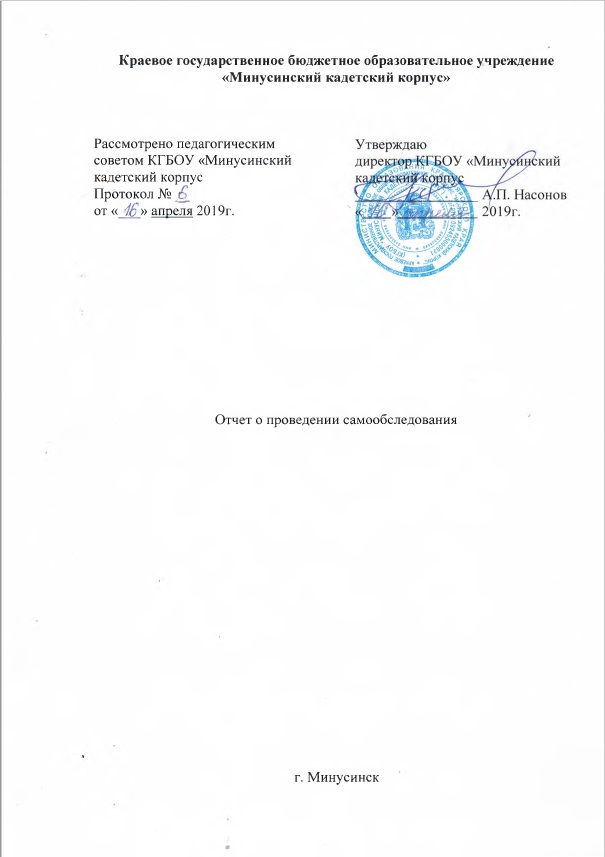  1. Общая характеристика организации:А) Краевое Государственное бюджетное образовательное учреждение «Минусинский кадетский корпус»Б) Бюджетное учреждениеВ) Учредитель – Красноярский край. Функции и полномочия учредителя учреждения осуществляет министерство образования Красноярского края. Г) Год основания КГБОУ «Минусинский кадетский корпус»– 15.01.2009г.Д) Свидетельство о государственной аккредитации - №4731 от 01.12.2016г. Е) Лицензия на осуществление образовательной деятельности - №9115-л от 16.12.2016г. лицензия на осуществление медицинской деятельности №ЛО-24-01-003481 от 15.12.2016г.Ж) Красноярский край,   г, Минусинск, ул. Народная 80.З) Тел.: 8(39132) 4-04-78, 8(39132) 4-11-76. E-mail: nkk@bk.ruИ) лист записи о снесении изменений в ЕГРЮЛ от 31.12.2015г. за государственным регистрационным номером 2152455068973К) Устав КГБОУ «Минусинский кадетский корпус» зарегистрирован 31.12.2015г.2. Оценка системы управления образовательным учреждением.  Управление учреждения осуществляется в соответствии с законом «Об образовании в РФ» и Уставом на принципах демократичности, открытости, единства единоначалия, коллегиальности, объективности, приоритете общечеловеческих ценностей, охраны жизни и здоровья кадет и сотрудников, свободного развития личности.      Доступность гласности результатов МКК обеспечивается путем предоставления информации для работников, родителей обучающихся и общественности посредством публикаций на сайте аналитических материалов и введение электронного журнала по взводам.     Система управления представляет вид управленческой деятельности, целью которой является повышение качества образования через:Создание системы независимой, объективной оценки качества образования.Обеспечение воспитательно-образовательной среды, формирующей потребность в учении и саморазвитии.Совершенствование форм работы по гражданско-патриотическому, духовно-нравственному, культурно-эстетическому воспитанию через реализацию требований ФГОС.     Управленческие действия, предпринимаемые в корпусе, осуществляются на основе прогнозирования общих линий развития и направлены на повышение качества предоставляемых услуг.В МКК реализуются такие программы, как:Всесторонняя система оценки качества образованияПрограмма воспитания и социализации сопровождения успешности кадета    В корпусе формами самоуправления являются: педагогический совет; общее собрание трудового коллектива; кадетский парламент и общекорпусной родительский комитет.    В МКК действует система распределения административных обязанностей между руководителями основного и дополнительного образования по руководству кадетским (школьным) самоуправлением.    В корпусе функционирует:Методический советМетодическое объединение учителей-предметниковВременные творческие группыСоциально-педагогическая службаМедико-психолого-педагогической консилиумМалые педсоветы    Общее руководство МКК осуществляет директор в соответствии действующим законодательством в силу своей компетентности.Структура управленияМеВсе выше перечисленные структуры совместными усилиями решают основные задачи корпуса в соответствии с его Уставом.    Корпус находится в режиме стабильного функционирования. Самообследованием установлено, что система управления МКК обеспечивает выполнение законодательства в области образования, но существуют проблемы управления корпусом:Несовершенство законодательстваКадровый дефицитНедостаточное материально-техническое обеспечение2.1 Оценка качества медицинского обеспечения  КГБОУ «Минусинский кадетский корпус», охрана здоровья воспитанников.Медицинское обслуживание, условия для оздоровительной работы.Одним из главных направлений работы КГБОУ «Минусинский кадетский корпус»  является обеспечение благотворных условий для сохранения и укрепления здоровья воспитанников. Для оказания доврачебной первичной медицинской помощи  и проведения профилактических осмотров, профилактических мероприятий различной направленности, иммунизации, первичной диагностики заболеваний в КГБОУ «Минусинский кадетский корпус» функционирует лицензионная (ЛО-24-01-003481 от 15 декабря 2016г.) медсанчасть.Оказание доврачебной первичной медицинской помощи  ведется круглосуточно  квалифицированными специалистами.Оздоровительная работа в КГБОУ «Минусинский кадетский корпус» имеет специфические особенности, которые выражаются в целях и задачах, в содержании, в формах организации оздоровления воспитанников. Формами организации оздоровительной работы в КГБОУ «Минусинский кадетский корпус» являются следующий: утренняя гимнастика, режим дня, двигательная активность, прогулки, динамические паузы, уроки физкультуры, иммунопрофилактика, спортивные секции, кружки. Осуществляется ежедневный контроль организации питания, технологии приготовления блюд и кулинарных изделий, мытья и обработки посуды, бракераж готовой продукции. Ведется работа по профилактике инфекционных и неинфекционных заболеваний. Ежегодно проводится анкетирование воспитанников  на выявление возможной патологии нервной системы, возможных  заболеваний сердечно - сосудистой системы, носоглотки, органов пищеварения, почек, аллергии. В течение учебного года воспитанники получают витаминно- минеральный комплекс, проводится витаминизация третьего блюда. В  КГБОУ «Минусинский кадетский корпус» ежегодно проводятся медицинские профилактические осмотры (диспансеризация) воспитанников специалистами разных профилей, ведется мониторинг состояния здоровья. Выписываются на летние каникулы  направления  на консультацию к врачам специалистам: стоматологу, хирургу, урологу, эндокринологу, фтизиатру, на флюорографическое обследование, лабораторные обследование. Наличие медицинского кабинета, соответствие его действующим санитарным правилом. Медсанчасть КГБОУ «Минусинский кадетский корпус»  осуществляет медицинскую деятельность, имеет санитарно-эпидемиологическое заключение о соответствии санитарным нормам согласно заявленным на лицензировании видам деятельности, работам и услугам. Медсанчасть КГБОУ «Минусинский кадетский корпус» оснащена оборудованием, инвентарем и инструментарием в соответствии с СанПиН 2.1.3.2630-10 Санитарно-эпидемиологические требования к организациям, осуществляющим медицинскую деятельность. В своей работе руководствуемся  СанПиН 2.4.2.2821-10  Санитарно-эпидемиологические требования к условиям и организации обучения в общеобразовательных учреждениях.  Регулярность прохождения сотрудниками КГБОУ «Минусинский кадетский корпус» медицинских осмотров.Все сотрудники КГБОУ «Минусинский кадетский корпус» проходят предварительные и периодические медицинские осмотры, установленные  Приказом МЗСР РФ от 12.04.2011г. № 302н. Каждый сотрудник КГБОУ «Минусинский кадетский корпус» имеет личную медицинскую книжку установленного образца. Сотрудники, уклоняющиеся от прохождения медицинских осмотров, не допускаются к работе. Педагоги, дежурные по режиму, официант, кастелянша,  офицеры воспитатели, слесарь – сантехник,  сотрудники  КГБОУ «Минусинский кадетский корпус» при трудоустройстве и 1 раз в 2 года  проходят профессиональную гигиеническую подготовку и аттестацию.Водители автомобилей ежедневно проходят предрейсовый и послерейсовый медицинские осмотры в порядке, установленном Приказом Минздрава России от 15.12.2014 № 835н.4.	 Анализ заболеваемости воспитанников КГБОУ «Минусинский кадетский корпус»РАСПРЕДЕЛЕНИЕ ДЕТЕЙ ПО ГРУППАМ ЗДОРОВЬЯ 2018г.За 2016 г.                                                                                                           За 2017г.1 группа здоровья  - 87 человек – 54,1%                                                     1 группа здоровья – 92 человек – 56,7 %2 группа здоровья  - 72 человек – 44,7%                                                     2 группа здоровья – 68 человек – 41,9 %3 группа здоровья  - 2 человека – 1,2%                                                       3 группа здоровья – 2 человек – 1,2 %            За 2018 г.1группа здоровья  -107 человек -66%2 группа здоровья – 57 человек -34%Количество воспитанников  1 группы здоровья повысилось, что свидетельствует о повышенной требовательности к состоянию здоровья  детей при зачислении в 5 класс и  является результатом совместной работы педагогов, офицеров воспитателей, родителей, медработников по вопросом охраны здоровья детей и подростков.   ЗАБОЛЕВАЕМОСТЬ ДЕТЕЙВ течение 2018 года зарегистрировано  194 случая заболеваемости. Отмечается повышение количества  ОРЗ и ОРВИ с 145случаев до 153 случаев. Стоматологическая помощь детям:подлежало санированию 164, санировано  160Вакцинопрофилактика проводится в соответствии с национальным календарем прививок, а также по  эпидемиологическими показаниям.( Приказ № 125н от 21.03.2014 г. «Организация и проведение иммунопрофилактики инфекционных болезней осуществляются в соответствии с национальным календарем профилактических прививок и календарем профилактических прививок по эпидемическим показаниям»)  5. 	Сведения о случаях травматизма среди воспитанников Случаев травматизма во время пребывания воспитанников в КГБОУ «Минусинский кадетский корпус» в 2018 году не допущено.6.	Сбалансированность расписания с точки зрения соблюдения санитарных норм.Расписание учебных занятий сбалансировано с точки зрения  соблюдения санитарных норм и представленность в нем дисциплин, обеспечивающих смену характера деятельности воспитанников. Расписание составляется с учетом изменений умственной работоспособности воспитанников как в течение дня, так в течение недели. Режим работы предусматривает шестидневную учебную неделю. Занятия проводятся в одну смену, начинаются в 08:40. Продолжительность уроков (академический час) не превышает 45 минут. Продолжительность  перемен между уроками составляет 10 минут, большая перемена (после 3 урока) составляет  35 минут. Расписание звонков составляется таким образом, чтобы воспитанники могли получить горячее питание в столовой КГБОУ «Минусинский кадетский корпус».2.2  Психолого-педагогическое сопровождение:Проведение комплекса мероприятий направленных на: успешную адаптацию кадет - новобранцев к корпусу («Тест школьной тревожности  Филлипса», методика определения   эмоционального   портрета класса М. Р. Левченко, методика  изучения  мотивации обучающихся  М.И. Лукьяновой и Н.В. Калининой, диагностика умственных способностей – ГИТ (внимание, память, мышление), игры «Кадетология», «Строевой шаг». Рекомендации родителям, педагогам по оказанию помощи кадетам в адаптационный период. Изучение индивидуальных психологических особенностей кадет – новобранцев (Диагностика Рене – Жиль).профессиональное самоопределение  кадет старших классов к профильному обучению (классные часы «Выбери себе будущее», профессиональные пробы, экскурсии на предприятия города и РХ, просмотры тематических фильмов с последующим их обсуждением). Диагностика саморазвития и самоопределения, выяснение профессиональных интересов, склонностей способностей кадет 9 класса  Мотивации выбора профессии. Рекомендации родителям, педагогам по оказанию помощи кадетам  в период профессионального самоопределения. здоровьесбережение (классные часы направленные на формирование законопослушного поведения «Ответственность. Права. Обязанности», «Польза и вред социальных сетей»); изучение  уровня ранней наркотизации учащихся (диагностика по Латышеву). Популяризация психологических знаний среди субъектов образовательного процесса. 5. оценка состояния воспитательной работы2.3 оценка взаимодействия семьи и организацииВ каждом классном коллективе выбран родительский комитет. В корпусе осуществляет деятельность общекорпусной родительский комитет. Представители родителей являются членами бракеражной комиссии. Родители принимают активное участие в организации и проведении образовательных, воспитательных и эстетических мероприятиях.2.4  Минусинский кадетский корпус льгот не предоставляет.3.1 Оценка содержания и качества воспитательной работыВ 2018 году воспитательная работа осуществлялась в соответствии с целями и задачами корпуса. Все мероприятия являлись звеньями в цепи процесса создания образовательной и воспитательной среды.В основу анализа положены аналитические материалы классных кураторов, офицеров-воспитателей.	В корпусе 8 классов (взводов). Классные кураторы, воспитатели определяли цели воспитательной работы на уровне взводов согласно возрастным, психологическим особенностям учащихся в соответствии с корпусными целями и задачами. Основными формами работы с учащимися стали: экскурсии, КТД, классные часы, викторины, индивидуальная работа с учащимися и родителями (отчет по взводам Приложение 1). Особое место занимают обще корпусные мероприятия, которые, посвящены значимым событиям в истории страны, города, края; профилактике правонарушений. Для диагностики и мониторинга результативности воспитательной работы  применяются портфолио (планы и достижения кадет в основном и дополнительном образовании) и личные дела (поощрения и взыскания в жизнедеятельности) кадет. Анализ указанных документов демонстрирует соответствие воспитательной работы возрастным особенностям подростков, учет индивидуальных потребностей и особенностей воспитанников.  (Приложение 2)	Проведенные мероприятия за 2018 год свидетельствует о результативном участии кадет в традиционных мероприятиях, а также мероприятиях корпусного, городского, краевого, Всероссийского уровней различной направленности: конкурсы художественной самодеятельности, рисунков и творческих работ, спортивные состязания и праздники, экскурсии и культпоходы, акции, фестивали, спортивные конкурсы и соревнования.Воспитательная работа в корпусе не может строиться без учета того, что индивидуальность ребенка формируется в семье. Корпус и семья – два важнейших   воспитательно-образовательных института, которые изначально призваны пополнять друг  друга и взаимодействовать между собой. С этой целью в корпусе велась работа с родителями (законными представителями) кадет.Одной из основных форм работы с родителями остается родительское                           собрание, где обсуждаются проблемы жизни классного и родительского коллективов. В большинстве своем – это взаимный обмен мнениями, идеями, совместный поиск. За прошедший учебный год родителей интересовали прежде всего вопросы успеваемости и дисциплины, а также подготовка детей к предстоящим экзаменам, которая велась  в текущем учебном году.В 2018 году в корпусе проведено 100 % запланированных родительских собраний.Темы собраний отвечают современным запросам общества и характеризуют проблемные места в воспитательном процессе корпуса:- взаимодействие и общение детей и родителей;- правовые основы образовательного процесса: права и обязанности его                  участников;- профилактика употребления подростками наркотиков, алкоголя, табакокурения и др. вредных привычек, безопасность в социальных сетях;- отношения между одноклассниками как проблема педагогической социальной психологии;- трудности адаптации ребенка после лета;- здоровьесбережение кадет и др.На родительские собрания приглашаются психолог, социальный педагог,  инспектор по делам несовершеннолетних, сотрудники прокуратуры, представители ФСКН, специалисты органов и учреждений системы профилактики. Посещаемость родительских собраний по сравнению с прошлым учебным годом стабильно. Со всеми кадетами выпускных классов и их родителями проведены индивидуальные беседы, родители поставлены в известность о проблемах детей и о возможных трудностях при сдаче экзаменов, в связи с большим количеством пропусков занятий (уведомления переданы всем родителям).	Родители принимали участие в организации и проведении общекорпусных мероприятий: отчетный концерт дополнительного образования, семинар руководителей системы учреждений кадетского и женского гимназического образования «Обогащение содержания образования учебными задачами и заданиями метапредметного характера»; «День матери», «Кадет года».Проведенные мероприятия за 2018 год свидетельствует о результативном участии кадет в традиционных мероприятиях, а также мероприятиях корпусного, городского, краевого, Всероссийского уровней различной направленности: конкурсы художественной самодеятельности, рисунков и творческих работ, спортивные состязания и праздники, экскурсии и культпоходы, акции, фестивали, спортивные конкурсы и соревнования.3.2 анализ и оценка дополнительного образованияВажнейшей частью образовательной среды Минусинского кадетского корпуса является система дополнительного образования, направленная на развитие личности, профессиональную ориентацию, способствующая повышению культурного и интеллектуального уровня человека.Деятельность системы дополнительного образования КГБОУ «МКК» осуществляется по образовательным программам инвариантной (кадетский компонент) и вариативной направленностей (художественно-эстетическое, спортивно-оздоровительное, техническое направления). Содержание образования в системе ДО корпуса представлено программами, направленными на развитие мотивации личности к познанию и творчеству, реализацию творческого потенциала обучающихся и формирование личностной культуры в различных сферах жизнедеятельности. Отделение ДО МКК РЕАЛИЗУЕТ:- 25 дополнительных образовательных программ;- осуществляет деятельность по педагогической поддержке одарённых кадет;- обеспечивает активное участие обучающихся в мероприятиях различного уровня (корпусной городской, зональный, краевой, всероссийский);- осуществляет спортивно-массовую и оздоровительную работу;- проводит ряд досуговых проектов («День учителя», «День матери», «Масленица», «Спортивные праздники» и др);- осуществляет профориентационную деятельность (выездные концерты в территориях);- реализует методическое сопровождение образовательного процесса, повышение квалификации педагогов.СЕТЕВОЕ ВЗАИМОДЕЙСТВИЕ:- Краевые: КДЮСШ «Кадеты Красноярья», ЦДО «Честь и слава Красноярья»;- Городские: ДДТ, спорт.комитет, городская библиотека, КККиК, музыкальная школа.РЕАЛИЗАЦИЯ ДОПОЛНИТЕЛЬНЫХ ОБРАЗОВАТЕЛЬНЫХ ПРОГРАММ В КГБОУ «МКК» ЗА 5 ЛЕТ:* - количество человеко-часов с учётом посещения инвариантной и вариативной части ДО, с учётом посещения 1 и более объединений ДО одним кадетомОбщее количество предметов – 25 (вариативная часть 6 (24%) + инвариантная часть 19 (76%));Общее число учебных групп – 39.СВЕДЕНИЯ О РЕАЛИЗАЦИИ ПРОГРАММ ДОПОЛНИТЕЛЬНОГО ОБРАЗОВАНИЯ в 2018году:Реализацию дополнительных образовательных программ осуществляют педагоги дополнительного образования в едином образовательном пространстве, используя в деятельности интеграцию общего и дополнительного образования кадет. КАДРОВОЕ ОБЕСПЕЧЕНИЕ ОБРАЗОВАТЕЛЬНОГО ПРОЦЕССА в 2018 году:В 2018 году педагогический штат отделения дополнительного образования составили 20 педагогов. Из них:- основных – 15 педагогов (75%)- совместителей – 5 педагогов (25%)КОМПЛЕКТОВАНИЕ УЧЕБНЫХ ГРУПП ДОПОЛНИТЕЛЬНОГО ОБРАЗОВАНИЯ в 2018 году: ПО НАПРАВЛЕНИЯМ ДЕЯТЕЛЬНОСТИ:ПО КЛАССАМ (ВЗВОДАМ):	Диаграмма «Охват системой ДО по классам»КОМПЛЕКТАЦИЯ КРУЖКОВ:Спортивно – оздоровительное направление:Художественно – эстетическое направление:Техническое направление:ЗАГРУЖЕННОСТЬ ОБЪЕДИНЕНИЯМИ ДОПОЛНИТЕЛЬНОГО ОБРАЗОВАНИЯ ПО ДНЯМ НЕДЕЛИ:ОБЕСПЕЧЕНИЕ ОБРАЗОВАТЕЛЬНОГО ПРОЦЕССА. МАТЕРИАЛЬНО-ТЕХНИЧЕСКАЯ БАЗА:- спортивный зал МКК- футбольное поле МКК- плац МКК- тренажерный зал МКК- учебно-техническое помещение СТК «Мотокросс»- естественный ландшафт территории МКК- учебный кабинет «Технологии»- учебный кабинет духового оркестра- зал хореографии- кабинет 214- актовый зал МКК- специализированный спортивный зал ШГД- специализированный зал для единоборств с/к «Шумилово»- специализированный зал тяжелой атлетикиТРАДИЦИОННЫЕ МЕРОПРИЯТИЯ ОТДЕЛЕНИЯ ДО:Ярмарка – презентация объединений ДО (сентябрь); Представление ОДО в рамках проведения «Дня открытых дверей» для абитуриентов (май);Первенство МКК по спортивным играм (в течение года);Спортивно – военизированные эстафеты «Квест – марафон» (октябрь), «Зарница» (март);ВСИ «Победа» (апрель);Краевой турнир памяти А.И.Лебедя (апрель-май);Смотр художественной самодеятельности среди рот (апрель);Музыкально – литературный салон (февраль);Участие в краевых фестивалях «Утренняя звезда», «Таланты без границ» (по дополнительному календарю краевых мероприятий);«Новогодняя музыкальная открытка» (декабрь);Отчетный концерт ОДО (май);и др.УЧАСТИЕ В МЕРОПРИЯТИЯХ. ДОСТИЖЕНИЯ ОБУЧАЮЩИХСЯ:В течение года наши воспитанники принимали участие в мероприятиях различного уровня.Городские – «Школьная спортивная лига»: соревнования по мини-футболу; «Первенство г. Минусинска»: по волейболу, тяжёлой атлетике, баскетболу; двоеборье «Шиповка юных» и другие…Краевые – ВСИ «Победа», «Кадеты Красноярья»; ОФП среди кадетских корпусов, олимпиада по физической культуре; Краевой турнир по спортивному ориентированию, «Первенство КДЮСШ» по полиатлону; «Кадетский техносалон»; Фестиваль детского творчества «Утренняя звезда»; Спартакиада молодёжи допризывной молодежи и другие…Зональные – Первенство РХ, Алтайского р-на по мотокроссу, картингу; Зональные военно-споритвные соревнования «Служить России!» «Таланты без границ», «Сибирский техносалон»  и другие…Всероссийские – акция «Я выбираю спорт»; фестиваль сдачи норм ГТО; Международный конкурс детского рисунка «Весенняя капель».Занятия отделения ДО проводятся во второй половине дня с учетом организационных моментов и здоровьесберегающих технологий. Занятия в группах ведутся строго по расписанию. Расписание занятий объединений составляется в соответствие с учебным планом, распорядком дня КГБОУ КШИ «Минусинский кадетский корпус», санитарно-гигиеническими нормами, возрастными особенностями кадет. При приеме в объединения спортивного направления  учитывается  медицинское заключение о состоянии здоровья.3.3 Изучение мнения участников в 2018 году проводилось через участие родителей и кадет в онлайн-опросе независимой оценки качества условий осуществления образовательной деятельности:  Результаты независимой оценки качества условий осуществления образовательной деятельности среди кадетских корпусов и мариинских гимназий.Условия осуществления образовательной деятельности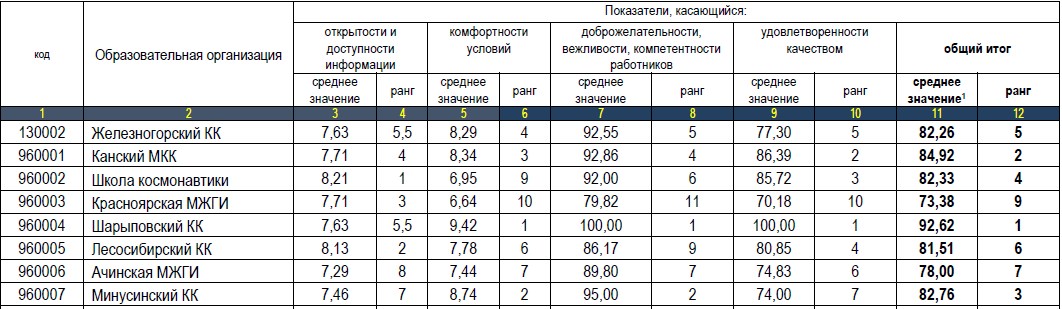 Открытость и доступность информации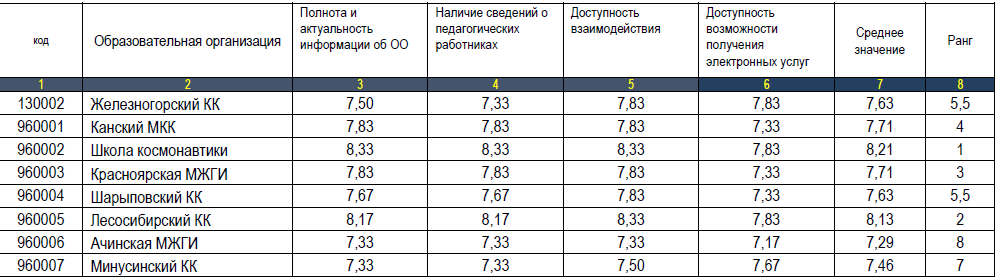 Комфортность условий, в которых осуществляется образовательная деятельность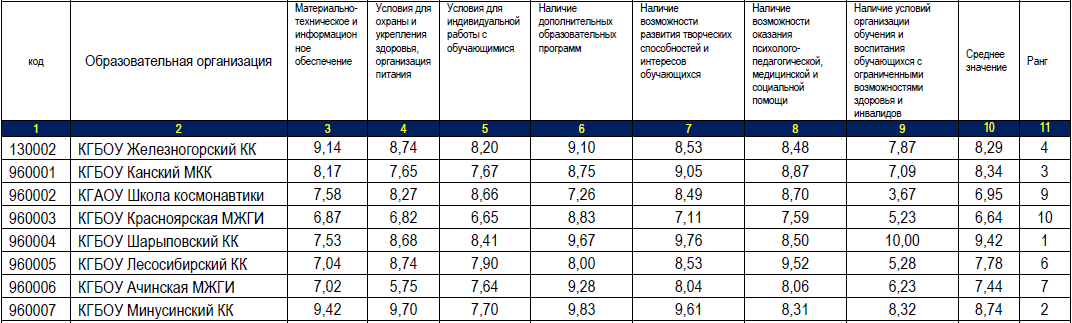 Доброжелательность, вежливость, компетентность работников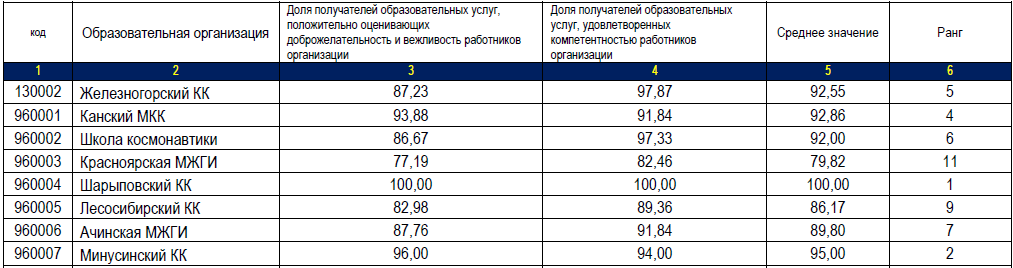 Удовлетворенность качеством образовательной деятельности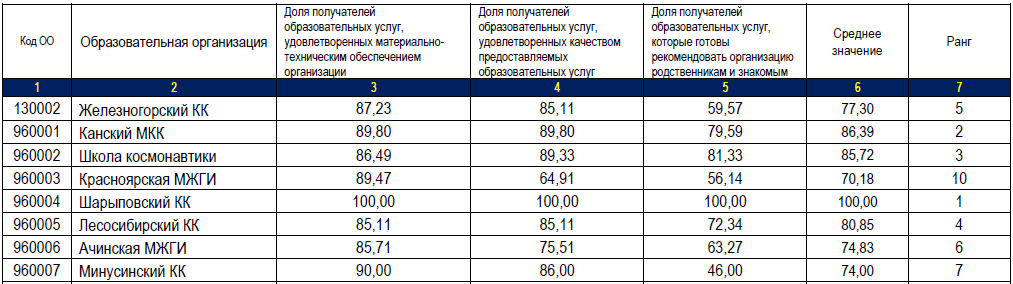 По результатам независимой оценки качества условий осуществления образовательной деятельности принято решение провести комплекс мероприятий, направленных на улучшение имиджа Минусинского кадетского корпуса:1. Проведение открытых мероприятий спортивного и творческого направлений с привлечением большего количества родителей.2. Предоставление возможности родителям, привлечение родителей к организации внеурочных мероприятий для кадет.3. Дни открытых дверей для родителей обучающихся кадет с демонстрацией жизнедеятельности корпуса.4. Усиление индивидуального социального и психологического сопровождения кадет.3.4 Итоги традиционной учебной результативности Анализ учебной успеваемости В Минусинском кадетском корпусе продолжает реализацию методическая тема «Стратегии смыслового чтения – современное условие достижения качества образования». В корпусе разработан и реализуется комплекс мер по развитию читательской грамотности обучающихся. Результативность деятельности педагогического коллектива подтверждается на региональном уровне при проведении краевой диагностической  работы по читательской грамотности для 6 класса.Подводя итоги традиционной учебной результативности, необходимо отменить увеличение качество обученности к концу 2018 года.Выводы: Во всех классах постоянные классные кураторы. Работа классных кураторов и воспитателей дает положительные результаты, во всех классных коллективах происходит постепенное повышение качества успеваемости. Указанных результатов получается достигать благодаря индивидуальному сопровождению каждого кадета, следованию индивидуальному маршруту по повышению качества образования. 4.1 Оценка организации учебно процессаВ корпусе 8 классов-комплектов. Все классы занимались в одну смену. Учебный план корпуса обеспечивает освоение базового общего среднего образования и развитие обучающегося в процессе обучения. Созданы условия для включения каждого кадета на каждом учебном занятии в деятельность с учетом его возможностей и способностей.На I ступени обучения (5-8 классы) и II ступени обучения (9-11 классы) реализуются Общеобразовательные программы Министерства образования и науки, краевой национально-региональный компонент,  дисциплины кадетского компонента, дисциплины дополнительного (спортивно-технического, художественно-эстетического) образования. Учебный план позволяет реализовать цели образования на современном этапе, отвечает запросам общества и родителей обучающихся и направлен на: 
- выполнение государственных образовательных стандартов; 
- создание условий для профориентационной деятельности, способствующей самоопределению через реализацию программы профильной и предпрофильной подготовки.
     При составлении учебного плана соблюдалась преемственность между ступенями обучения и классами, сбалансированность между предметными циклами, отдельными предметами. Уровень недельной учебной нагрузки на ученика не превышает предельно допустимого. Компонент образовательного учреждения распределен на изучение предметов базисного учебного плана и на занятия с целью углубления знаний по предметам.Для реализации требований ФГОС в пятом – шестом – седьмом - восьмом классах учебным планом предусмотрено преподавание спецкурсов и факультативов через технологию проекта. Спланированы и выполнены направления внеурочной деятельности через реализацию рабочих программ отделения дополнительного образования, функциональные обязанности классного куратора и воспитателя. 
   Учебный план для 7-9 классов ориентирован на 5-летний срок освоения общеобразовательных программ основного общего образования и рассчитан на 35 учебных недель в год. Учебный план 9 класса предусматривает проведение предпрофильной подготовки обучающихся, цель которой заключается в создании условий для выпускников 9 классов в определении выбора профиля обучения в 10 классе. Часы регионального компонента распределены на следующие предметы:
История Красноярского края (9 класс)
Основы регионального развития (10-11 класс)
Профильные общеобразовательные учебные предметы определяют специализацию оборонно-спортивной направленности профиля в 10-11 классе (профильные предметы – ОБЖ, физическая культура, история). 
В текущем учебном году обучающимся предложены спецкурсы, которые позволяют обучающимся попробовать себя в разных направлениях и правильно сделать выбор для дальнейшего обучения. Процесс обучения является более индивидуализированным.5.2 Для 5-11 классов не превышает максимально допустимую нагрузку при шестидневной  учебной неделе и соответствует требованиям СанПиН 2.4.2.2821-10Все дополнительные и факультативные занятия организованы во вторую половину дня. Внутренний распорядок школы-интерната характеризуется военизированной составляющей, проявляющейся в особом стиле отношений командиров и подчиненных, регламентируемых Уставом и Правилами внутреннего распорядка, строевой подготовкой и военизированными предметами кадетского компонента.Особое место в организации образовательного пространства занимает кадетский компонент – изучение основ хореографии, этики, иностранных языков, истории кадетского образования в России, формирование основ православия. Для обеспечения информационной открытости образовательного процесса реализуется электронная система «ЭлЖур». Сложностей работы с информационной системой нет, все педагоги обеспечены точками доступа для внесения информации в журнал.Востребованность выпускниковВ 2018 году Минусинский кадетский корпус выпустил  37 кадет. В высшие гражданские учебные заведения поступили 14 выпускников, в высшие военные учебные заведения – 11,  в средне - специальные учебные заведения – 9, служба в армии - 3 выпускников.	4.2 формы работы с обучающимися, имеющими особые образовательные потребности.Работа с одаренными детьми строиться на индивидуальном сопровождении кадет, мониторинге успешности каждого.Сводная таблица участия кадет в НПК различного уровня.В краевой летней интенсивной школе  «Программирование и робототехника» участвовали  кадеты Клименков К., Ершов Д. Эти же кадеты участвовали в интенсиве в лагере «Зеленые горки» смена «Инженеринг»По итогам  конкурсного отбора  одаренных школьников для участия Национальной программы детского туризма «Моя Россия» группа кадет из 10 человек были поощрены поездкой по маршруту г. Москва- г. Калуга по программе «Россия – Родина космонавтики» (ноябрь 2018)Осенью 2018 года проводился школьный этап Всероссийской олимпиады школьников по итогам которого были определены участники муниципального этапа
5. Оценка качества кадрового обеспечения5.1 педагогический коллектив Минусинского кадетского корпуса состоит из 50 педагогов. Высшее образование имеют- 45 , средне-професииональное – 5. 5.2 1 молодой специалист обучается в магистратуре, 1 педагог проходит обучение в аспирантуре. Корпус укомплектован педагогическим сотрудниками  на 100%.5.3 в 2018 году прошли профессиональную переподготовку:два воспитателя по программе «Психология и педагогика»,заместитель директора по учебной работе по программе«Менеджмент в организациях»,методист по программе «Теория и методика преподавания математики в рамках реализации стандартов нового поколения»Введенное в практику с 2017 года обучение 100 процентов педагогического коллектива на курсах повышения квалификации, с приглашением специалистов КИПК в корпус.  Так на курсах повышения квалификации «Технологии организации социально значимой деятельности подростков в условиях реализации федерального государственного образовательного стандарта» освоили 42 педагогических работника. Введено в практику групповое дистанционное обучение педагогов. Учителя математики совместно выполняли задания из курса «Разработка заданий для формирования и развития у учащихся познавательных универсальных учебных действий на уроках математики». Педагоги филологи повышали мастерство на курсах «Реализация технологии развития критического мышления в учебной деятельности». Эти формы работы позволяют повышать квалификацию с учетом выявленных конкретных трудностей в педагогической работе, переносить учебно-тренировочные заданий в реальный контекст образовательного учреждения и отрабатывать новые профессионально-педагогические умения и навыки непосредственно на практике. Важный аспект развития педагога – аттестация. В 2018 году впервые получили первую квалификационную категорию – 3 педагога, подтвердили первую квалификационную категорию – 2 педагога, повысили с первой на высшую квалификационную категорию – 1 педагог.6. Оценка качества учебно-методичекского обеспечения6.1 Методическая работа корпуса осуществляется в соответствии с целями и задачами по следующим направлениям деятельности: 1. Тематические педагогические советы. 2. Работа школьных методических объединений. 3. Работа по выявлению и обобщению педагогического опыта учителей через проведение методических недель в школе. 4. Анализ открытых и посещаемых педагогами внутри М/О уроков. 5. Систематическое информационно-методическое обслуживание.6. Повышение квалификации, педагогического мастерства. 7. Аттестация педагогических работников. 8. Участие в конкурсах и научно-практических конференциях, семинарах. Это традиционные и надежные формы организации методической работы. С их помощью осуществлялась реализация образовательной программы и учебного плана корпуса, обновление содержания образования путем использования результативных и проверенных временем педагогических технологий (личностно ориентированные, здоровьесберегающие, информационные, развивающие).Высшей формой коллективной методической работы школы всегда был и остается педагогический совет. В 2018 году были проведены тематические педсоветы: 1. «Использование современных технологий оценочной деятельности  для достижения образовательных результатов». Февраль. 2. «Анализ результатов проектной деятельность как средства развития личности обучающихся и мониторинга метапредметных результатов» -  апрель. 3. «Анализ результатов метапредметных контрольных работ в 5-7 классах» май.4. «Метапредметные задачи и задания, обогащающие содержание образования» ноябрь.В корпусе действуют три методических объединения:  учителей естественно-математического цикла, учителей гуманитарных дисциплин, учителей, сопровождающих учебные и научные исследования кадет. Для решения насущных вопросов, связанных с реализацией федеральных государственных образовательных стандартов (реализация индивидуальных итоговых проектов; обеспечение открытости образовательного процесса с помощью электронного журнала; компетентностно-ориентированные задания                       в учебном процессе) педагоги по желанию объединяются в творческие группы. Такие формы методической работы позволяют педагогическим кадрам овладеть профессиональными компетенциями, необходимыми для обеспечения развития учреждения и достижения обновленных результатов образования. 6.2 в Минусинском кадетском корпусе реализуется ФГОС в 5-8 классах.Для мониторинга метапредметных результатов используются комплексные контрольные работы, которая направлена на выявление у учащихся сформированности умений читать и понимать различные тексты, включая и учебные; работать с информацией, представленной в различной форме, использовать полученную информацию для решения различных учебно-познавательных и учебно-практических задач.Результаты 5-7 классов выше выборки стандартизации, в 5 и 7 классах все учащиеся достигли базового уровня, в 6 классе один учащийся не достиг базового уровняПри проведении МПККР было отмечено, что значительная часть учащихся не обучены читать текст, обращать внимание на сопровождающие схемы, рисунки, иллюстрации, не умеют разбирать приводимые примеры, пошагово воспроизводить описанные действия, применять изложенные алгоритмы решения к решению схожих, идентичных задач.  Выполняя работу, ребята отказываются от выполнения заданий отличающихся от разобранных, понятных с первого прочтения. Это связано с использованием педагогами мини-лекций, надиктовывания и заучивание учащимися наизусть готовых текстов. Недостаточно внимания уделяется организации работы по получению обратной связи относительно того, понимают ли учащиеся о чем идет речь.Кадеты испытывают сложности при:- выполнении заданий, требующих строить развернутое высказывание, точно и ясно выражать свою мысль, свою позицию;- заполнении схем или таблиц по содержанию текста.Для мониторинга личностных и метапредметных образовательных результатов реализуются групповые и индивидуальные проекты:В 2018 году реализованы 10 групповых проектов: спектакли «Руслан и Людмила», экскурсия по историческим местам г. Минусинска; макеты: глиняные письменные таблички, изготовление папируса, «Огород на подоконнике», солнечная система, рефераты: «Чернобыль», «Мошенничество в сети», «Редкие животные», фильм» «Мы против мусора».Для презентации индивидуальных проектов была организована  «Неделя защиты проектов».  На суд жюри было представлено 19 проектов различной тематики:- творческие  - литературный обзор: «Над пропастью во ржи»;- социально ориентированные - «История моей семьи в географии Красноярского края», «Космонавты и дети космонавтов»;- практико – ориентированные - «Бытовой термогенератор», «Мультфильм о правах потребителя», «Мультфильм о ПДД», «Дверь, декорации к спектаклю»;- учебно-исследовательские - «Заповедники Германии», «Флорариум или растительный террариум», «Числа вокруг нас», «Математические фокусы».Реализация индивидуального проекта позволяет учащемуся: На этапе выбора темы осознать собственные интересы и свои индивидуальные особенности (личностные, познавательные УУД),учиться ставить цель, выделять задачи (познавательные УУД), анализировать найденную информацию, выбирать необходимое, оформлять в соответствии с нормами цитирования (смысловое чтение), формируется чувство персональной ответственности, требуется большая самостоятельность, дисциплинированность, организованность, инициативность (личностные УУД) – значимые качества для учащегося и взрослого человека,Каждый кадет имеет возможность достигать результата в индивидуальном темпе (регулятивные УУД),Формируется умение сформулировать запрос, конструктивно и осознанно обращаться за помощью к руководителю проекта (коммуникативные УУД),у кадета, при успешном выполнении этапов проекта, развивается уверенность в себе, своих способностях (личностные УУД),учащийся оценивает себя и свои достижения,опыт публичного выступления (коммуникативные и личностные УУД).В процессе защиты кадет представлял продукт проектной деятельности, описывал этапы работы, отвечал на вопросы одноклассников, комиссии, предоставлял портфолио проекта.С  процедурой защиты справились 19 из 20 кадет, портфолио предоставили 19 из 20.При анализе предоставленных портфолио можно выделить трудность кадет в:- систематическом накоплении материалов портфолио, - описании всех этапов проектов, - анализе и самооценки проделанной работы.При презентации продуктов проектной деятельности комиссией и присутствующими педагогами было отмечено качество публичных выступлений большинства кадет. Успешность выступления обеспечивала значимость продукта для самого кадета. Смущение, сбивчивая речь, растерянность при ответе на вопросы наблюдалась у кадет не заинтересованных темой проекта, не принявших проблему, предложенную учителем. И сформулировать проблему, интересную обучающемуся, не смогли. Считаем, что эта деятельность хоть и является для руководителя хлопотной и обременительной, но значимой и важной в достижении образовательных результатов, требуемых стандартом. На уроке нет возможности создавать условия для формирования и диагностики выше названных УУД.Проблемы:1. на этапе выбора темы учащиеся испытывают трудности в осознании собственных интересов, формулировании познавательной проблемы. Принимая тематику предложенную руководителем, быстро теряют интерес к выполнению.2. т.к. это новое требование, не зафиксированное  расписанием, не контролируемое отметкой, кадетами не демонстрируется должный уровень самостоятельности, ответственности. 3. выполнение работы откладывают на потом, в сжатые сроки не удается рассмотреть проблемные вопросы, качественно подготовить документацию, выступление4. нет навыков оформления работ.С целью демонстрации передового педагогического опыта и эффективных практик образовательной деятельности в 2018 году на базе Минусинского проведен семинар руководителей системы учреждений кадетского и женского гимназического образования «Обогащение содержания образования учебными задачами и заданиями метапредметного характера». В ходе семинара педагогами были продемонстрированы элементы уроков, насыщенные нестандартными заданиями, работа площадок по развитию и поддержанию интеллектуальной одаренности кадет. Площадка робототехники показали успехи технического творчества кадет. Кадеты 7-9 классов продемонстрировали результаты проектов, направленных на раскрытие интересов обучающихся: «Экологически-чистый сельскохозяйственный продукт», «Как стать профессиональным райдером», «Кубик Рубика».7 Оценка качества библиотечно-информационного обеспечения:Общая площадь библиотеки – 31,5 кв. м.;                               книгохранилище 21,5 кв. м.Оборудование: 27 стеллажей, 4 стеллажа демонстрационных, столы, стулья, каталожный ящик, библиотечная кафедра.Технические средства: 3 компьютера (компьютеры имеют выход в интернет)Акцидентные элементы библиотеки: алфавитный каталог, систематический каталог, картотека учебного фонда, тематическая картотека статей. Имеется справочно-библиографический фонд: словари, справочники по предметам, энциклопедии серии «Аванта+», «Махаон», «Большая российская энциклопедия», книги серии «Я познаю мир»,  отраслевые энциклопедии.Работа с фондом. Анализ библиотечного фондаФонд библиотеки включает в себя литературу по различным отраслям знаний, художественную литературу, справочную и учебную.  Кроме традиционных источников информации в фонде присутствуют электронные учебные издания по различным предметам. Поступление литературы за 2018 уч. год.В 2018 году подписка была оформлена на 22 издания, в том числе для школьников 14. При выборе периодических изданий был проведён мониторинг, в результате которого были выявлены предпочтения выбора читателями. Такой отбор позволил выявить невостребованные издания. Типологический состав фонда:Книжный фондУчебный фондСправочный фондФонд электронных носителейФонд периодических изданийДля обеспечения учета при работе с фондом ведется следующая документация:- книга суммарного учета фонда библиотеки;- книга суммарного учёта учебного фонда;- инвентарные книги;- папка «Акты на списание»;- картотека учета учебников; - читательские формуляры.Записи в документах производятся своевременно и аккуратно.Фонд расставлен по таблицам ББК. Основная часть фонда открыта для свободного доступа. Фонд технически обработан. 8. Оценка качества материально-технической базы:На территории КГБОУ «Минусинский кадетский корпус» располагаются два здания: нежилое трёхэтажное здание, на третьем этаже находятся спальные комнаты, на 1-м и 2-м этажах находятся административно-учебные помещения, общей площадью 3346,2 кв.м.; нежилое одноэтажное здание - производственные мастерские (гараж), общей площадью 416,3кв.м.В наличие имеется автоматическая пожарная  сигнализация с выводом сигнала о срабатывании на пульт в пожарную часть. Наличие средств пожаротушения согласно существующих норм.Установлена охранная сигнализация с выводом на пульт охраны. На обслуживание пожарной и охранной сигнализации заключены контракты.Имеются камеры наружного и внутреннего видеонаблюдения.Территория кадетского корпуса огорожена по всему периметру. Вход на территорию осуществляется при помощи электронных ключей. Имеется наружное искусственное освещение. В этом году установлен электромагнитный замок на входной двери в здание, турникеты для ограничения прохода посетителей в учреждение.Безопасного движение транспортных средств по территории учреждения обеспечено схемой движения транспорта и знаки, ограничивающие скорость движения.В Кадетском корпусе имеются:  спортивный, тренажёрный, танцевальный залы, две спортивных площадки, плац, актовый зал на 95 посадочных мест, столовая - состоит из двух обеденных залов, пищеблока, складских и холодильных помещений. Столовая рассчитана на 164 посадочных мест.  За каждым классом закреплены определенные столы. Услуги горячего питания, по итогам электронного аукциона, оказываются сторонней организацией (аутсорсинг). Учебных кабинетов – 16. В учебных кабинетах, установлены  9 интерактивных досок. В Учреждении действует локальная сеть. Имеется сайт общеобразовательного учреждения.Усилия администрации Корпуса и всего педагогического коллектива направлены на создание комфортной образовательной среды, совершенствование материально-технической базы. Для обеспечения бесперебойной жизнедеятельности заключены договоры/контракты с обслуживающими организациями.Учебные кабинеты оснащены наглядными дидактическими пособиями, справочной литературой, демонстрационным и лабораторным оборудованием,  техническими средствами обучения. Автоматизированы рабочие места администрации, заведующего библиотекой, учителей. Наличие технических средств обучения, их состояние и хранение: В Кадетском корпусе проводится большая работа по сохранению материально-технической базы:- В целях обеспечения сохранности материальных ценностей заключены договоры о полной материальной ответственности;- Осуществляется деятельность по поддержанию санитарно-гигиенического режима: дежурство, ежедневная влажная уборка, ремонт санитарного оборудования в санитарных комнатах, проветривание, своевременная подготовка здания корпуса к зимнему периоду;Ежегодно в Корпусе проводится качественный ремонт силами педагогического и технического персонала. Своевременно ведется учетно-отчетная документация по привлеченным  и расходуемым средствам.Вывод: несмотря на значительные усилия администрации Корпуса и всего педагогического коллектива, направленные на создание комфортной, безопасной образовательной среды, совершенствование материально-технической базы, созданная инфраструктура не в полной мере отвечает современным требованиям и требует постоянного развития, особенно в связи с переходом на ФГОС. Кадетский корпус должен стать центром спортивно-массовой, художественно-эстетической и творческой работы в городе. Одной из главных задач развития инфраструктуры Кадетского корпуса остается строительство спортивного зала.9. Оценка качества организации питания  в КГБОУ «Минусинский кадетский корпус»:Работа администрации  КГБОУ «Минусинский кадетский корпус» по контролю за качеством приготовления пищи. Осуществление контроля за качеством приготовления пищи производится  при помощи внутренних проверок, выполняемых с определенной периодичностью. Одним из методов организации внутреннего контроля является создание специальной бракеражной комиссии, в обязанности которой входит постоянный контроль качества поступающего в столовую сырья и готовой продукции. Кроме того, в процессе технологической обработки (в любое время без предупреждения работников столовой) такая комиссия выборочно проверяет соблюдение всех положенных параметров. Состав комиссии определяется один раз в год и утверждается приказом директора КГБОУ «Минусинский кадетский корпус». Результаты произведенных проверок фиксируется в актах. Параллельный внутренний контроль процесса питания осуществляет ответственное лицо (старшая медицинская сестра, сестра диетическая), которое назначается отдельным приказом директора КГБОУ «Минусинский кадетский корпус». В перечень прямых обязанностей ответственного входит проверка соответствия качества сырья необходимым санитарным показателям, правильности составления меню, периодическая дегустация пищи, осуществление контрольных за весов для выявления соответствия массы порций существующим нормам. Несмотря на наличие ответственных лиц, директор КГБОУ «Минусинский кадетский корпус» также ведет ежедневный контроль за организации питания и соблюдением существующих норм, которые диктуются законодательными актами.Создана инициативная группа родителей, которая осуществлять параллельный контроль организации питания в КГБОУ «Минусинский кадетский корпус».  Договоры с поставщиками продуктов (Аутсорсинг) заключен государственный контракт № Ф.2018.369387 от 31 июля 2018 года с индивидуальным предпринимателем Федорова Елена Владимировна ОГРНИП 317246800077286 сроком с 28 августа 2018 года по 30 июня 2019 года, стоимостью девять миллионов четыреста девяносто девять тысяч рублей. Контроль за качеством и безопасностью питания воспитанников в  КУБОУ «Минусинский кадетский корпус» осуществляется  медицинскими работниками и Зам. директора по АХР (СанПиН 2.4.5.2409-08). Медицинские работники следит за организацией питания в КУБОУ «Минусинский кадетский корпус», в том числе за качеством поступающих продуктов, правильностью их закладки. Продукты, поступающие на пищеблок, соответствуют гигиеническим требованиям, предъявляемым к продовольственному сырью и пищевым продуктам, и сопровождаться документацией, удостоверяющей их качество и безопасность, с указанием даты выработки, сроков и условий хранения продукции. Сопроводительный документ необходимо сохранять до конца реализации продукта. Для контроля за качеством поступающей продукции проводят её бракераж и делают запись в журнале бракеража пищевых продуктов и продовольственного сырья в соответствии с рекомендуемой формой. Для контроля за качественным и количественным составом рациона питания, ассортиментом используемых пищевых продуктов и продовольственного сырья медицинский работник ведет ведомость контроля за питанием. В конце каждой недели или один раз в 10 дней осуществляет подсчет и сравнение со среднесуточными нормами питания (в расчете на одного человека, в среднем за неделю или за 10 дней). Выдача готовой пищи осуществляется только после снятия пробы. Оценку качества блюд проводит бракеражная комиссия в составе не менее трех человек: медицинского работника, работника пищеблока и представителя администрации КГБОУ «Минусинский кадетский корпус»  по органолептическим показателям (пробу снимают непосредственно из емкостей, в которых пищу готовили). Результат регистрируется в журнале бракеража готовой кулинарной продукции в соответствии с рекомендуемой формой. Вес порционных блюд должен соответствовать выходу блюда, указанному в меню-раскладке. При нарушении технологии приготовления пищи, а также случае неготовности блюдо к выдаче не допускается до устранения выявленных кулинарных недостатков.  С целью контроля за соблюдением технологического процесса от каждой партии приготовленных блюд отбирается суточная проба. Отбор осуществляет работник пищеблока (повар) в соответствии с рекомендациями по отбору проб (СанПиН 2.4.5.2409-08). Контроль за правильностью отбора и условиями хранения суточных проб осуществляет медицинский работник.Наличие необходимой документации.- Журнал бракеража пищевых продуктов и продовольственного сырья;- Журнал бракеража готовой кулинарной продукции;- Журнал учета температурного режима холодильного оборудования;- Журнал проведения витаминизации третьих и сладких блюд;- Журнал здоровья сотрудников пищеблока;- Журнал санитарного состояния пищеблок;- утверждённое  14 дневное меню, ежедневное меню – раскладка, технологические карты;- медицинские книжки работников пищеблока с отметкой о прохождении медицинских осмотров, профессиональной гигиенической подготовки; - журнал регистрации вводного инструктажа на рабочем месте, инструкция по технике безопасности по всем видам работы;- журнал учета аварийных ситуаций (на системах энергоснабжения, водоснабжения, канализации);- ведомость контроля за рационом питания по форме, рекомендуемой СанПиН 2.4.5.2409-08 «Санитарно-эпидемиологические требования к организации питания обучающихся в общеобразовательных учреждениях, учреждениях начального и среднего профессионального образования»;- Санитарный паспорт пищеблока (дезинсекция, дератизация):- Сертификаты на продукты.10. Оценка функционирования внутренней системы оценки качества образования:Характеристика ВСОКОВнутренний мониторинг качества образования ориентирован на решение следующих задач:систематическое отслеживание и анализ состояния системы образования в корпусе для принятия  обоснованных и своевременных управленческих решений, направленных на повышение качества образовательного процесса и образовательного результата; максимальное устранение эффекта неполноты и неточности информации о качестве образования, как на этапе планирования образовательных результатов, так и на этапе оценки эффективности образовательного процесса по достижению соответствующего  качества образования.Целями системы внутреннего мониторинга качества образования являются: формирование единой системы диагностики и контроля состояния образования, обеспечивающей определение факторов и своевременное выявление изменений, влияющих на качество образования в корпусе; получение объективной информации о функционировании и развитии системы образования в корпусе, тенденциях его изменения и причинах, влияющих на его уровень; предоставление всем участникам образовательного процесса и общественности достоверной информации о качестве образования; принятие обоснованных и своевременных совершенствованию образования и повышение уровня информированности потребителей образовательных услуг при принятии таких решений; прогнозирование развития образовательной системы корпуса.В основу системы внутреннего мониторинга качества образования положены следующие принципы: объективности, достоверности, полноты и системности информации о качестве образования; реалистичности требований, норм и показателей качества образования, их социальной и личностной значимости, учета индивидуальных особенностей развития отдельных обучающихся при оценке результатов их обучения и воспитания; открытости, прозрачности процедур оценки качества образования; преемственности в образовательной политике, интеграции в общероссийскую систему оценки качества образования; доступности информации о состоянии и качестве образования для различных групп потребителей; инструментальности и технологичности используемых существующих возможностей сбора данных, методик измерений, анализа и интерпретации данных, подготовленности потребителей к их восприятию); минимизации системы показателей с учетом потребностей разных уровней управления;  взаимного дополнения оценочных процедур, установления между ними взаимосвязей и взаимозависимости; соблюдения морально-этических норм при проведении процедур оценки качества образования.Объекты мониторинга:1 Качество образовательных результатов: предметные результаты обучения (включая сравнение данных внутренней и внешней диагностики, в том числе ОГЭ и ЕГЭ); метапредметные результаты обучения (включая сравнение данных внутренней и внешней диагностики); личностные результаты (включая показатели социализации обучающихся); здоровье обучающихся (в динамике); достижения обучающихся на конкурсах, соревнованиях, олимпиадах; удовлетворённость родителей качеством образовательных результатов.2 Качество реализации образовательного процесса: основные образовательные программы (соответствие требованиям ФГОС); дополнительные образовательные программы  реализация учебных планов и рабочих программ (соответствие ФГОС); качество уроков и индивидуальной работы с обучающимися; качество внеурочной деятельности; удовлетворённость кадет и родителей условиями в корпусе.3 Качество условий, обеспечивающих образовательный процесс: материально-техническое обеспечение; информационно-развивающая среда; санитарно-гигиенические и эстетические условия; медицинское сопровождение и общественное питание; психологический климат в образовательном учреждении;  кадровое обеспечение (включая повышение квалификации, инновационную и научно-методическую деятельность педагогов); общественно-государственное управление (педагогический совет, родительский комитет, Ученическое стимулирование качества образования);  документооборот и нормативно-правовое обеспечение.Анализ результатов выпускных экзаменов в 9 классе в 2017-2018 учебном  годуВ 2017-2018 учебном году все девятиклассники   сдавали   четыре экзамена на ОГЭ:  обязательные экзамены – русский язык и математика, два экзамена по выбору. С этого учебного года оценка за два дополнительных экзамена   влияла не только на получение аттестата, но  и отметку в нем по соответствующему предмету. Результаты обязательных экзаменовВ 2017-2018 учебном году  учащимися были выбраны   следующие предметы:Обществознание (Засуха С.А./Галушина М.Л.)  14 человек; Информатика (Гаврилова И.В.) – 12 кадет; География  (Катющик С.А.)  – 6 человек;Физика (Корелина А.С.) – 5 человек;Биология (Кожура Н.В.) – 1 человек;  Английский язык (Худякова И.А.) – 1 человек;Химия (Карпенко Е.В.)  – 1 человек.Результаты экзаменов по выбору		На экзаменах получено всего 30 пятёрок, четвёрок – 44. На «4» и «5» сдали экзамены  17 человек  - 77,2%  Результаты государственной итоговой аттестации 11 классов (2017-2018 учебный год)Краевая диагностическая  работа по читательской грамотности для 6 класса, октябрь 2018 годаПриложение 1Приложение 2Анализ портфолио и личных дел кадет I рота 5 а класс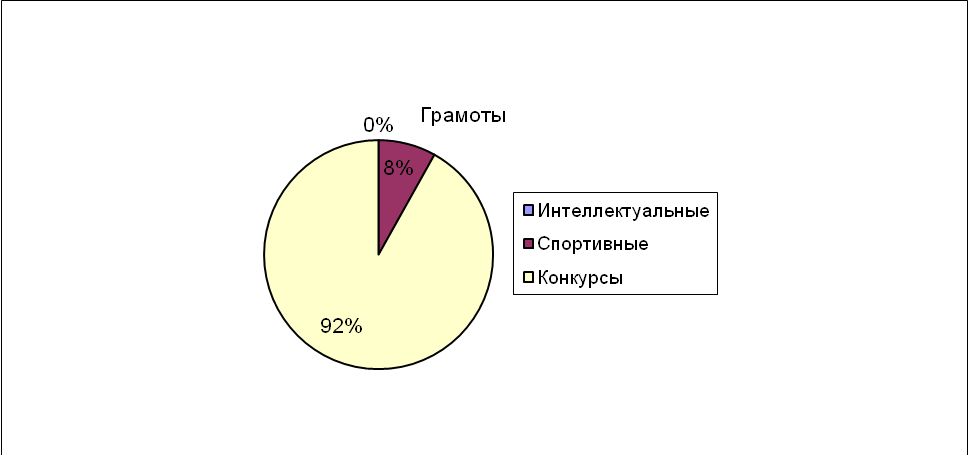 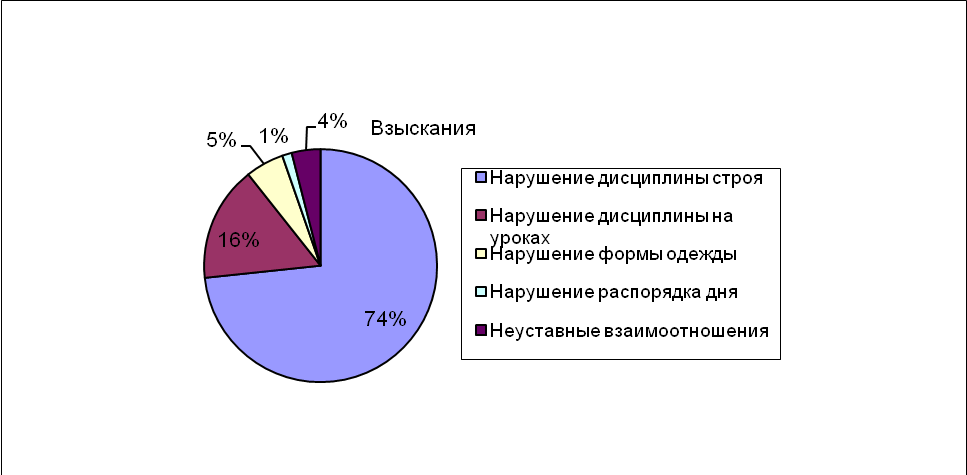 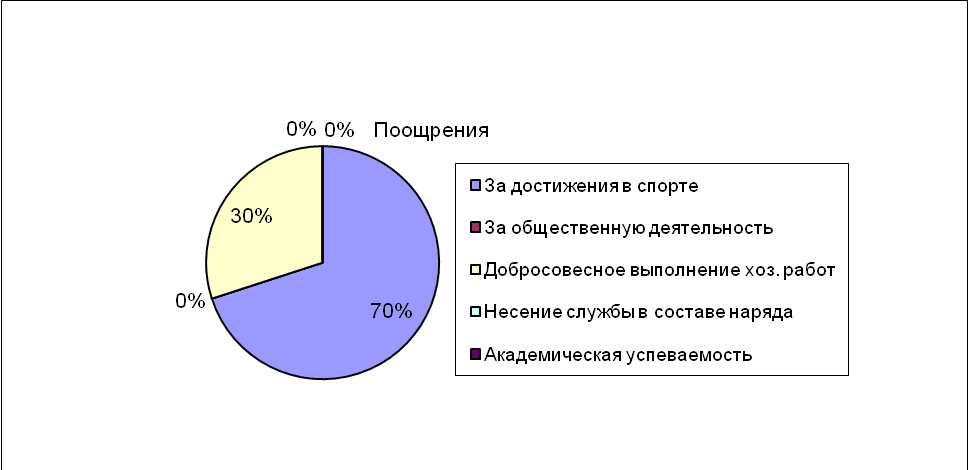 5 б класс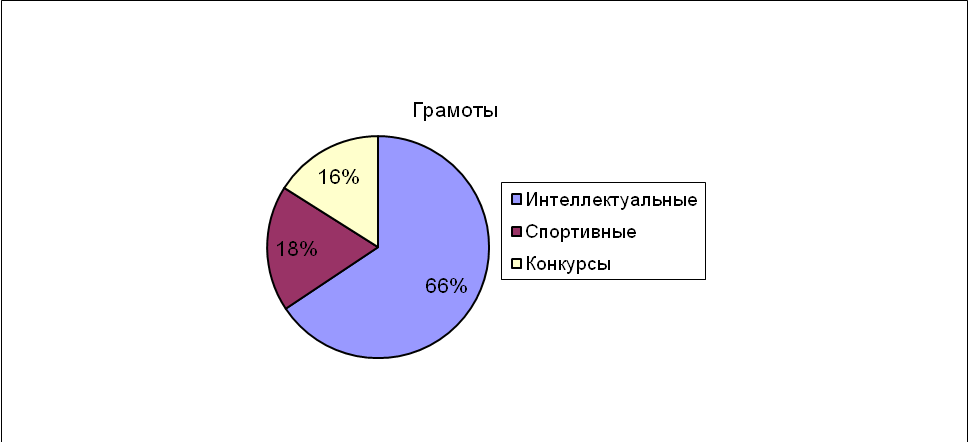 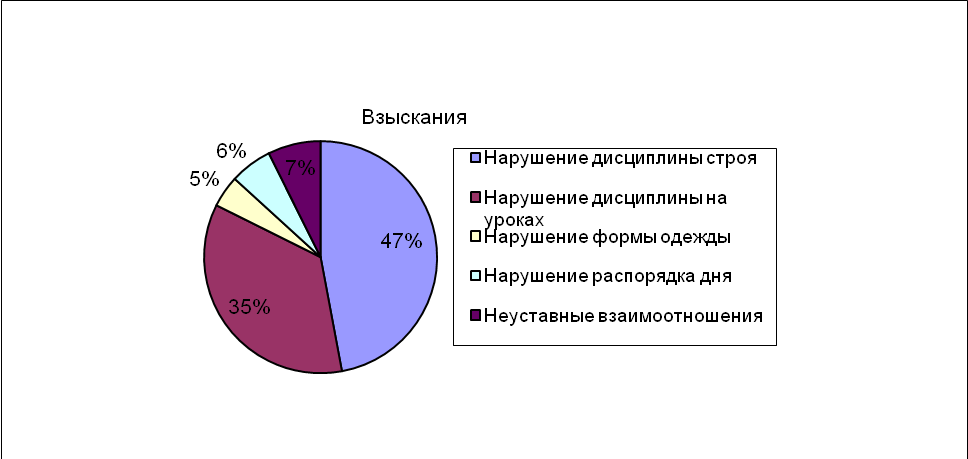 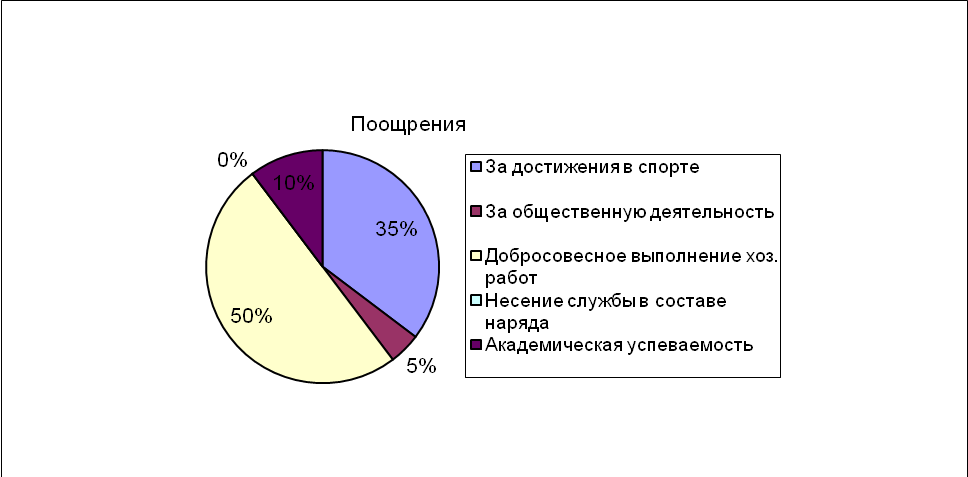 6а класс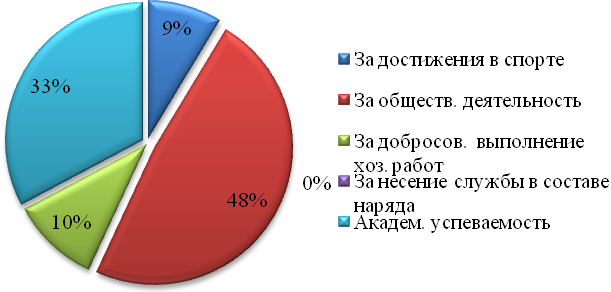 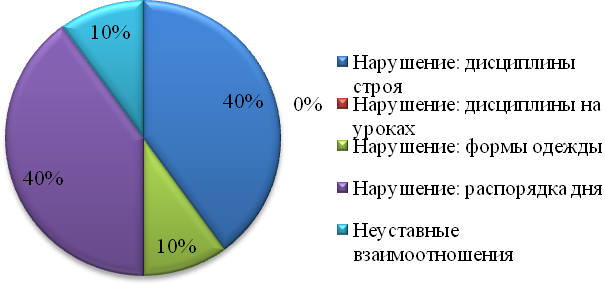 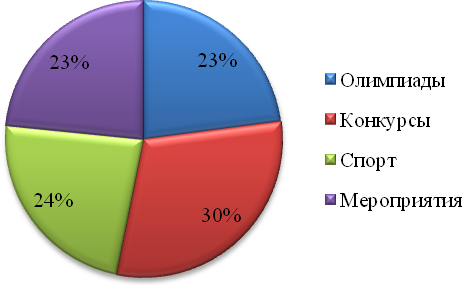 7а класс 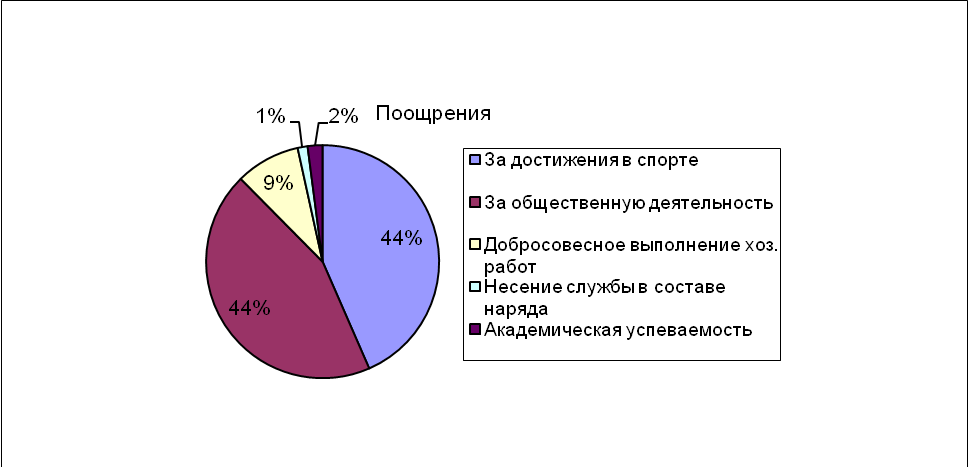 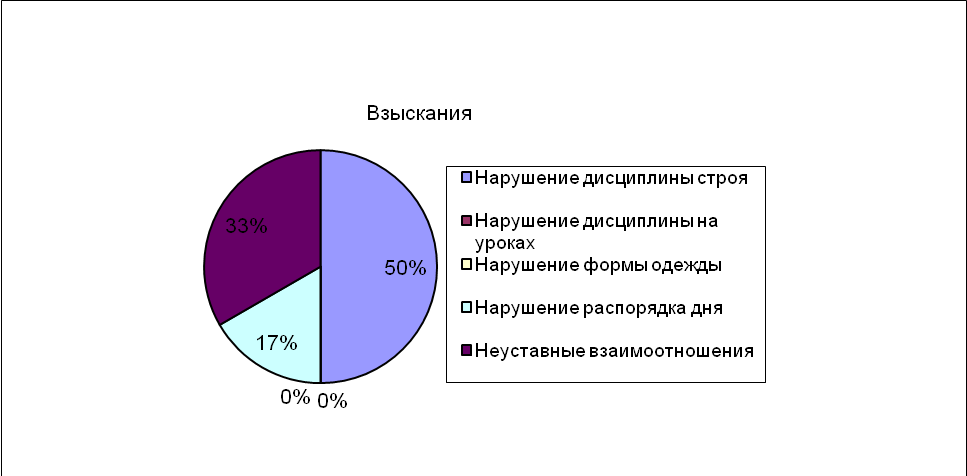 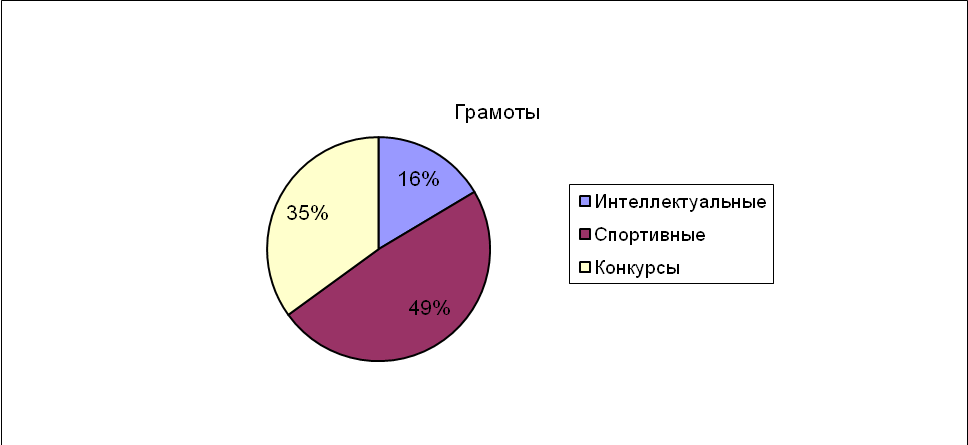 II рота 8 класс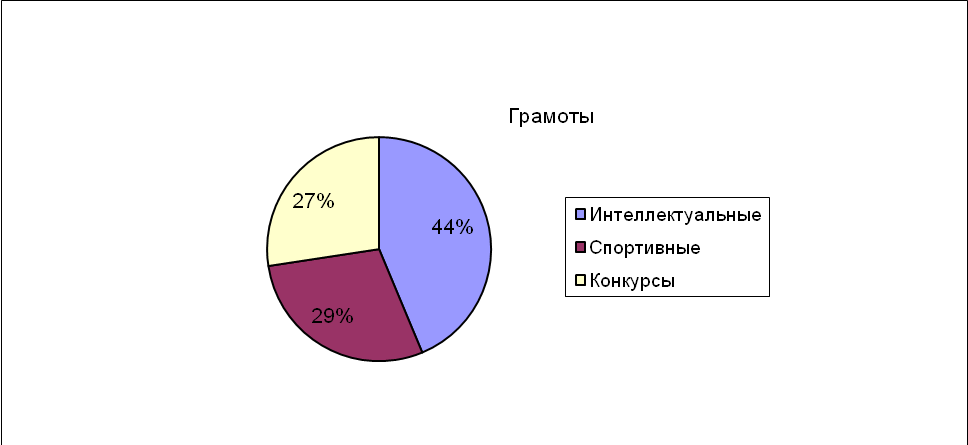 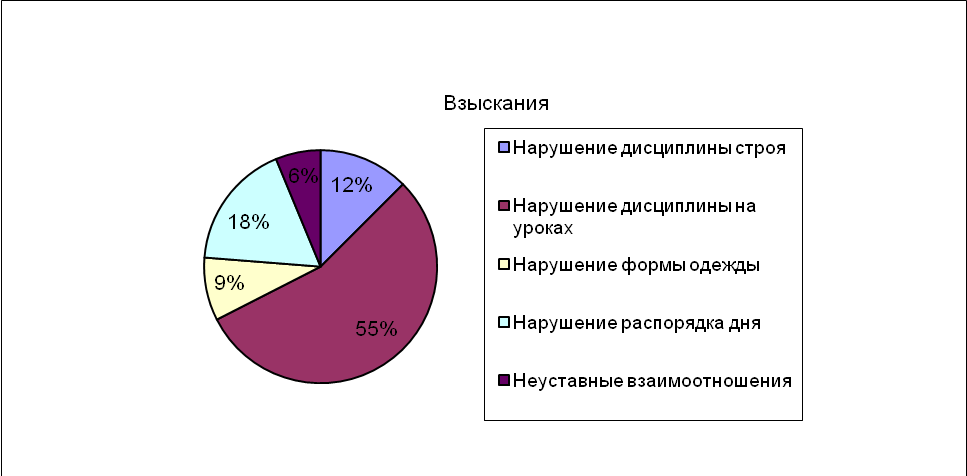 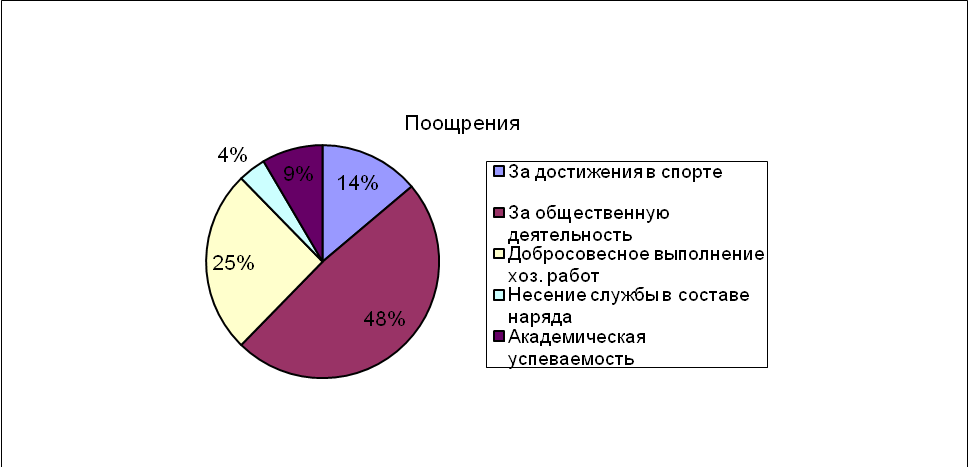 9 класс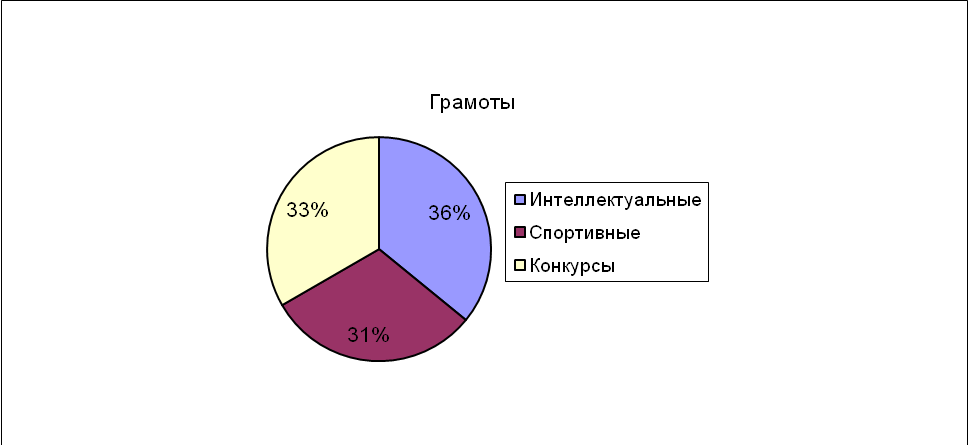 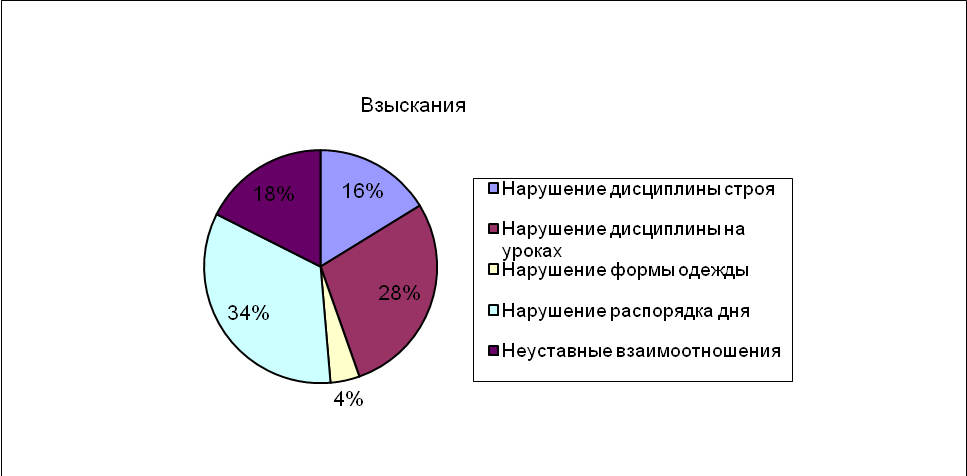 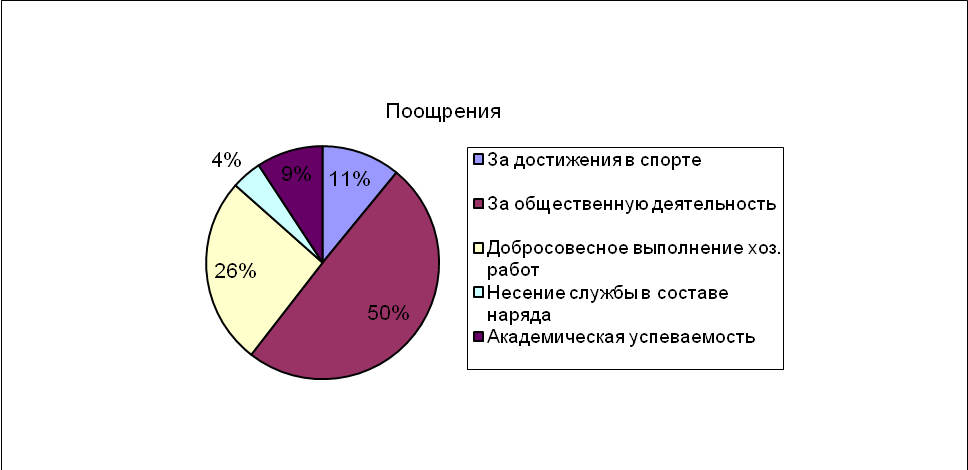 10 класс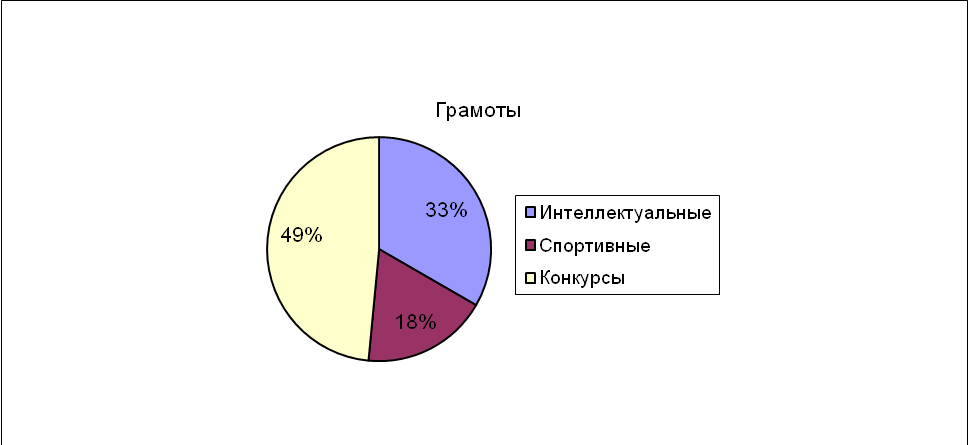 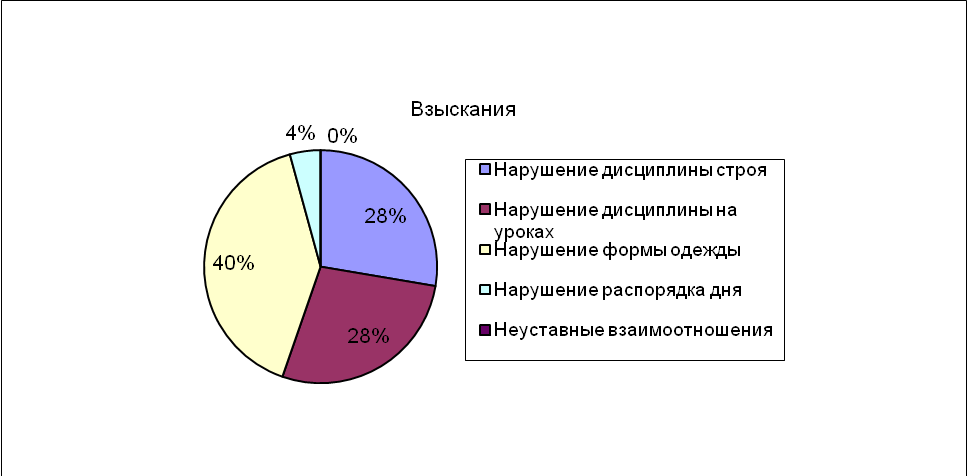 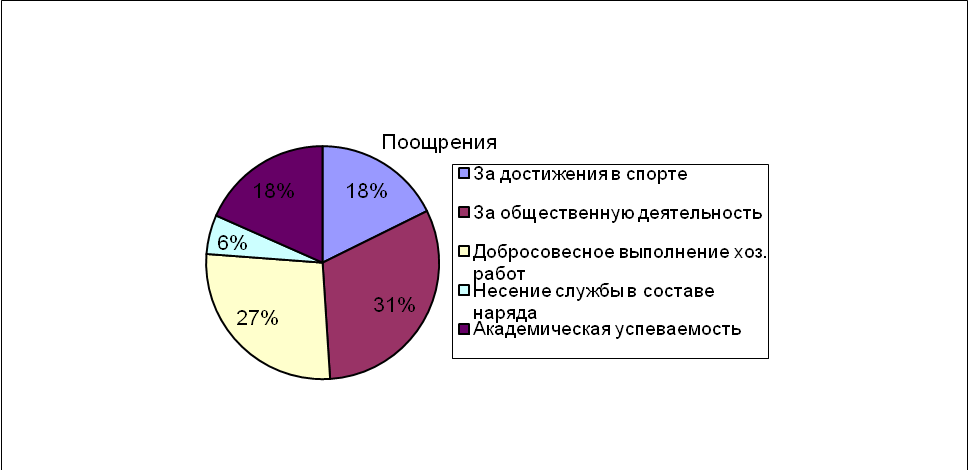 11 класс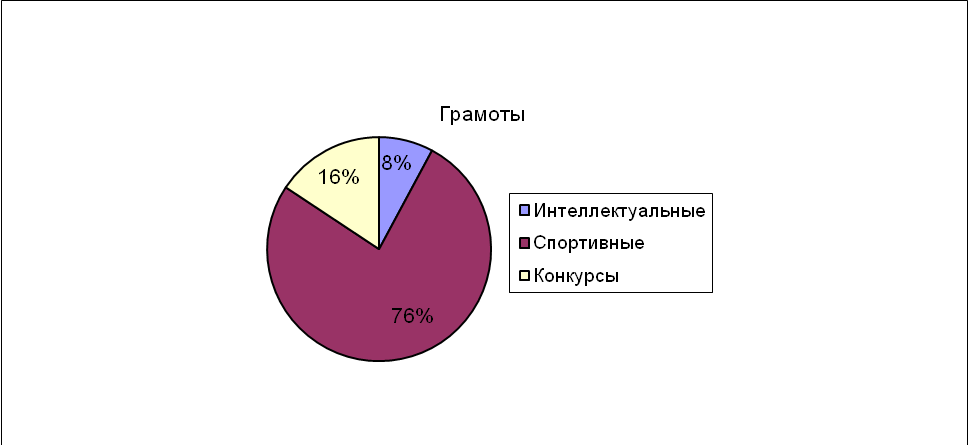 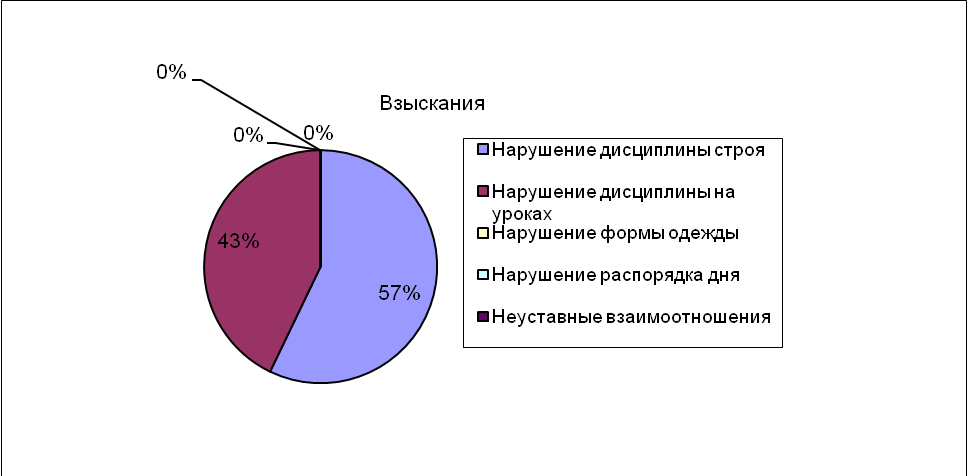 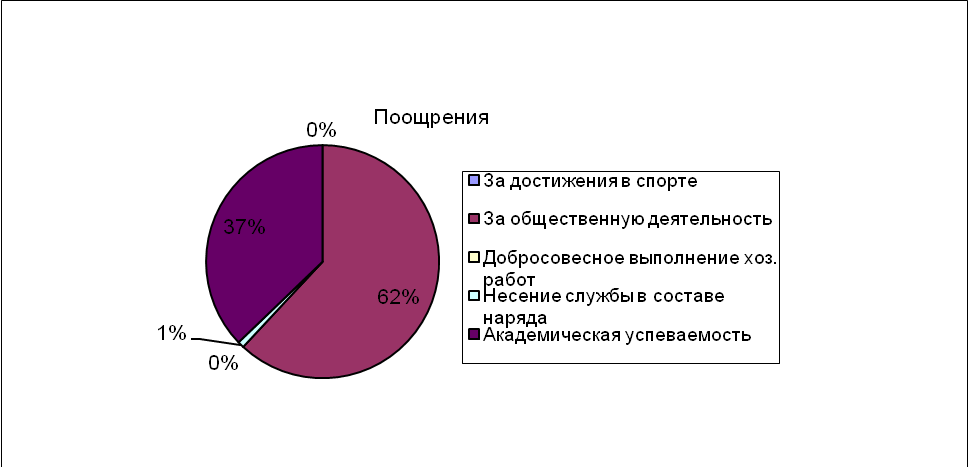 Наименование№ строкиIIIIII12345Состоит на конец года детей - всего          0110757в том числе в возрасте:
1,5 - 3 лет  
024-6 лет      037-17 лет     0410754Наименование болезниЗарегистрировано
заболеваний – всего2017г.Зарегистрированозаболеваний – всего2018г123Всего                192194болезни эндокринной  системы,  расстройства питания  и  нарушения обмена веществ31болезни нервной системы  22болезни глаза  и его придаточного аппарата  3228болезни уха и сосцевидного отростка11болезни органов дыхания  145153в том числе:  острые респираторные инфекции верхних
 дыхательных  путей,  грипп, пневмония            болезни органов пищеварения12болезни мочеполовой  системы 1прочие болезни           862014 г.2015 г.2016 г.2017 г.2018 г.Творческих объединений2525252525Учебных групп (вариатиывных)3939393939Занималось детей в творческих объединениях*285292306325319Из них кадеты 5 – 9 классов*227231220224222Из них кадеты 10 – 11 классов*58618610197Объединение Возрастная группаПедагогИНВАРИАНТ (кадетский компонент)ИНВАРИАНТ (кадетский компонент)ИНВАРИАНТ (кадетский компонент)Основы военной службы10 – 17 летКравчук Руслан НиколаевичИстория Кадетского образования в России11 – 12 летКравчук Руслан НиколаевичОсновы православной культуры10 – 17 летСинюгина Елена ИвановнаОбщая хореография10 – 17 летЕгорова Екатерина Петровна2-ой иностранный язык12 – 6 летСултрекова Надежда НиколаевнаКалягина Наталья ВладимировнаЭтика10 – 17 летХудякова Ирина АнатольевнаВАРИАТИВНАЯ ЧАСТЬ:ВАРИАТИВНАЯ ЧАСТЬ:ВАРИАТИВНАЯ ЧАСТЬ:Спортивно – оздоровительное направлениеСпортивно – оздоровительное направлениеСпортивно – оздоровительное направлениеБаскетбол10 – 17 летвакансияВолейбол10 – 17 летБуцаев Олег ЕвгеньевичФутбол10 – 17 летМухачев Иван ВикторовичСпортивное ориентирование10 – 17 летКушнер Евгения СергеевнаСтрелковый спорт14 – 17 летКравчук Руслан НиколаевичБокс13 – 17 летЗвездин Евгений АлександровичРукопашный бой13 – 17 летДенисов Александр НиколаевичДзю-до10 – 17 летвакансияНастольный теннис10 – 17 летДемченко Александр НиколаевичХудожественно – эстетическое направлениеХудожественно – эстетическое направлениеХудожественно – эстетическое направлениеСтудия актёрского мастерства10 – 16 летвакансияКружок лепки из глины «Глинляндия»10 – 14 летНиколаев Вячеслав ВикторовичДуховой оркестр10 – 17 летБерезовский Евгений ВикторовичНовикова Анна АлексеевнаСильванович Виталий НиколаевичЭстрадный ансамбль «М-рейд»10 – 17 летСуханов Андрей ВладимировичАнсамбль русских-народных инструментов «Сувенир»10 – 17 летСпирин Владимир НиколаевичФольклорный вокальный ансамбль «Казачата»10 – 16 летКозырева Наталья ВалерьевнаКласс Фортепиано10 – 15 летКозырева Наталья ВалерьевнаТанцевальный ансамбль «Юность в погонах»10 – 17 летЕгорова Екатерина ПетровнаКласс эстрадного вокала10 – 17 летСуханов Андрей ВладимировичТехническое направлениеТехническое направлениеТехническое направлениеСТК «Мотокросс»10 – 17 летЕрмиенко Виктор НиколаевичРадиотехнический кружок19 – 17 летГоликов Владимир ЕвгеньевичФ.И.О. педагогаОбъединение ДООбразование Квалификац. категорияСотрудникБерезовский Евгений ВладимировичДуховой оркестрВысшееIШтатный Егорова Екатерина ПетровнаХореографический ансамбльВысшее-ШтатныйБуцаев Олег ЕвгеньевичВолейболВысшееIСовместительГоликов Владимир ЕвгеньевичРадиотехническийВысшее-ШтатныйДемченко Александр НиколаевичНастольный теннисВысшееIСовместительДенисов Александр НиколаевичРукопашный бойВысшееIШтатныйЕрмиенко Виктор НиколаевичСТК «Мотокросс»Средне-специальноеIШтатныйЗвездин Евгений АлександровичБоксВысшее-ШтатныйКалягина Наталья Владимировна2-ой иностранный язык (немецкий)ВысшееВысшаяШтатныйКозырева Наталья ВалерьевнаФольклорный ансамбльВысшееIШтатныйКравчук Руслан НиколаевичОсновы военной службы,   История кадетского образования Высшее-ШтатныйКушнер Евгения СергеевнаСпортивное ориентированиеВысшееВысшаяСовместительМухачевИван ВикторовичФутболСредне-специальное-ШтатныйНиколаев Вячеслав Викторович«Глинляндия»ВысшееI ШтатныйНовикова Анна АлексеевнаДуховой оркестрСредне-специальное-ШтатныйСильванович Виталий НиколаевичДуховой оркестр (Дефиле барабанщиков)ВысшееВысшаяСовместительСинюгина Елена ИвановнаОсновы православной культурыВысшееIСовместительСпирин Владимир НиколаевичАнсамбль русских народных инструментовВысшее-ШтатныйСултрекова Надежда Николаевна2-ой иностранный язык (англ)ВысшееIШтатныйСуханов Андрей ВладимировичЭстрадный ансамбльВысшееIШтатныйХудожественно-эстетическое направлениеСпортивно-оздоровительное направлениеТехническое направление111 чел (35%)163 чел (51%)45 чел (14%)ВАРИАТИВНАЯ частьВАРИАТИВНАЯ частьВАРИАТИВНАЯ частьВАРИАТИВНАЯ частьВАРИАТИВНАЯ частьВАРИАТИВНАЯ частьВАРИАТИВНАЯ частьВАРИАТИВНАЯ частьВАРИАТИВНАЯ частьВАРИАТИВНАЯ частьВАРИАТИВНАЯ частьВАРИАТИВНАЯ частьВАРИАТИВНАЯ частьВАРИАТИВНАЯ частьВАРИАТИВНАЯ частьВАРИАТИВНАЯ частьВАРИАТИВНАЯ частьВАРИАТИВНАЯ частьВАРИАТИВНАЯ частьВолейбол Футбол Спорт.ориентиров-еСтрелковый спортБОКСРукопашный бойДзюдоНастольный теннисДуховой оркестрАктерское мастерство«Глинляндия»«М – рейд»«Сувенир»«Казачок»«Юность в погонах»«Алые погоны»СТК «Мотокросс»«Радиотехнический»5а421-22423-41232416435б242232122-41231215376а351323333331132326517а441334334321132222478а4531342233111-3134449а1222352322121-21223410а4441222221132-11123711а3411213311111-11-126253015132023202020131711111214151228319пндвтрсрдчтвптцсбтвскрСпортивные секции6356611Творческие кружки66722--Технические объединнеия112221-количество обучающихсяОтличникирезультат 4 и 5 май 201816115117декабрь 201816215102Учебный период		% качества% успеваемости май 201881%100%декабрь 201872%100%КлассКол- ОтличникиЗакончили на «4» и «5»   Качество     в %5А, Б40425736А2214647А22411688А2111529А203148510А161106911А2131795общее качествообщее качествообщее качествообщее качество72,2Классы567891011Максимальная нагрузка32333536363737КонференцияКоличество работ1 место2 место3 местоЛауреаты или особые дипломыРезультативностьМуниципальный уровеньМуниципальный уровеньМуниципальный уровеньМуниципальный уровеньМуниципальный уровеньМуниципальный уровеньМуниципальный уровеньСтарт в науку1005490% (выше на 5%)«Хочу все знать!» (5 кл.)4123100% (выше на 50%)«Кто мы? Откуда?»425%Краевой уровеньКраевой уровеньКраевой уровеньКраевой уровеньКраевой уровеньКраевой уровеньКраевой уровень«Дети в мире науки»721 42% (выше на 29%) Курчатовские чтения9111% ( ниже на 54%)Дистанционное участиеДистанционное участиеДистанционное участиеДистанционное участиеДистанционное участиеДистанционное участиеДистанционное участие«Научный конвент»1В очный тур не прошли«Человек и война»222100%предметКоличество участниковрезультатАнглийский язык7УчастиеБиология13Трофименко И (8кл)-призер, Волконский Д.(10кл)- призерГеография11Кичанов К (9кл)-призерИстория14УчастиеЛитература10УчастиеМатематика10Чмыхало П(10кл)- призер, Катаев М.(9кл)- победительОбществознание7УчастиеПраво6УчастиеРусский язык13Катаев М.(9кл)-призерФизика16УчастиеХимия7УчастиеОБЖ5Зарецкий а(11кл)-победительФизкультура6Николаев Д (8кл)-призер, Зарецкий А (11кл) - призер5 класс6 класс7 классрезультаты класса 58%57%55%выборка стандартизации45%46%44%Фонд ПрибылоВыбылоСталоВсего802 экз.0 экз.10908 экз.Учебная литература707 экз.0 экз.4958 экз.НаименованиеИмеется в наличииИз них исправныхНаличие приспособлений для хранения и использованияКомпьютер4646имеютсяИнтерактивная доска99имеютсяМультимедийный проектор1010имеютсяНоутбук3434имеютсяПринтер55имеютсяМФУ2828имеютсяСканер11имеютсяЦифровой фотоаппарат33имеютсяВидеокамера11имеютсяФИО преподавателяпредметкол-во уч-ся, сдававших экзамен/ % выбора экзаменаРезультатРезультатРезультатРезультатКачество (%)Повысили (%)Понизили (%)Подтвердили (%)Средний балл Средний балл ГИА (верных ответов)ФИО преподавателяпредметкол-во уч-ся, сдававших экзамен/ % выбора экзамена«5»«4»«3»«2»Качество (%)Повысили (%)Понизили (%)Подтвердили (%)Средний балл Средний балл ГИА (верных ответов)Зубарева Т.В.русский20(100%)6131-9511(55%)1(5%)8(40%)4,2532,5Кийкова М.А.математика20(100%)1352-9013(65%)-7(35%)4,5522ФИО преподавателяпредметкол-во уч-ся, сдававших экзамен/ % выбора экзаменаРезультатРезультатРезультатРезультатКачество (%)Повысили (%)Понизили (%)Подтвердили (%)Средний балл Средний балл ГИА (верных ответов)ФИО преподавателяпредметкол-во уч-ся, сдававших экзамен/ % выбора экзамена«5»«4»«3»«2»Качество (%)Повысили (%)Понизили (%)Подтвердили (%)Средний балл Средний балл ГИА (верных ответов)Галушина М.Л.обществозн.14/ 70%1112-863,929Гаврилова И.В.информатик12/ 60%561-92-6(50%)6(50%)4,316Катющик С.А.географ. 6/ 30%33--1002(33%)-4(67%)4,526Корелина А.С.физика 5/ 25%23--1005 (100%)4,427Карпенко Е.В.химия     1/ 5%-1--1001(100%)426Кожура Н.В.биология 1/ 5%-1--1001(100%)430Худякова И.А.англ.язык1/ 5%-1--1001(100%)451ФИО преподавателяФИО преподавателяФИО преподавателяФИО преподавателяНазвание предметаНазвание предметаНазвание предметаНазвание предметаНазвание предметаНазвание предметаНазвание предметаНазвание предметаНазвание предметакол-во уч-ся, сдававших экзамен/ % выбора экзаменакол-во уч-ся, сдававших экзамен/ % выбора экзаменакол-во уч-ся, сдававших экзамен/ % выбора экзаменакол-во уч-ся, сдававших экзамен/ % выбора экзаменакол-во уч-ся, сдававших экзамен/ % выбора экзаменаСредний баллСредний баллСредний баллСредний баллНиколаева А.Ф. / Кийкова М.А.Николаева А.Ф. / Кийкова М.А.Николаева А.Ф. / Кийкова М.А.Николаева А.Ф. / Кийкова М.А.Математика (база)Математика (база)Математика (база)Математика (база)Математика (база)Математика (база)Математика (база)Математика (база)Математика (база)100%100%100%100%100%4,734,734,734,73Николаева А.Ф. / Кийкова М.А.Николаева А.Ф. / Кийкова М.А.Николаева А.Ф. / Кийкова М.А.Николаева А.Ф. / Кийкова М.А.Математика (профиль)Математика (профиль)Математика (профиль)Математика (профиль)Математика (профиль)Математика (профиль)Математика (профиль)Математика (профиль)Математика (профиль)46%46%46%46%46%52525252Шилова М.А./ Мякишева М.Н.Шилова М.А./ Мякишева М.Н.Шилова М.А./ Мякишева М.Н.Шилова М.А./ Мякишева М.Н.Русский языкРусский языкРусский языкРусский языкРусский языкРусский языкРусский языкРусский языкРусский язык100%100%100%100%100%72727272Кожура Н.В.Кожура Н.В.Кожура Н.В.Кожура Н.В.БиологияБиологияБиологияБиологияБиологияБиологияБиологияБиологияБиология16%16%16%16%16%45454545Гаврилова И.В.Гаврилова И.В.Гаврилова И.В.Гаврилова И.В.Информатика Информатика Информатика Информатика Информатика Информатика Информатика Информатика Информатика 3%3%3%3%3%53535353Султрекова Н.Н.Султрекова Н.Н.Султрекова Н.Н.Султрекова Н.Н.Иностранный языкИностранный языкИностранный языкИностранный языкИностранный языкИностранный языкИностранный языкИностранный языкИностранный язык3%3%3%3%3%49494949Шишовский А.А.Шишовский А.А.Шишовский А.А.Шишовский А.А.ИсторияИсторияИсторияИсторияИсторияИсторияИсторияИсторияИстория46%46%46%46%46%55555555Галушина М.Л.Галушина М.Л.Галушина М.Л.Галушина М.Л.ОбществознаниеОбществознаниеОбществознаниеОбществознаниеОбществознаниеОбществознаниеОбществознаниеОбществознаниеОбществознание67%67%67%67%67%55555555Корелина А.С.Корелина А.С.Корелина А.С.Корелина А.С.ФизикаФизикаФизикаФизикаФизикаФизикаФизикаФизикаФизика20%20%20%20%20%47474747Карпенко Е.В.Карпенко Е.В.Карпенко Е.В.Карпенко Е.В.ХимияХимияХимияХимияХимияХимияХимияХимияХимия13%13%13%13%13%45454545Результаты выполнения краевой контрольной работы по математике, ноябрь 2018Распределение участников ККР7 по уровням достиженийРезультаты выполнения краевой контрольной работы по математике, ноябрь 2018Распределение участников ККР7 по уровням достиженийРезультаты выполнения краевой контрольной работы по математике, ноябрь 2018Распределение участников ККР7 по уровням достиженийРезультаты выполнения краевой контрольной работы по математике, ноябрь 2018Распределение участников ККР7 по уровням достиженийРезультаты выполнения краевой контрольной работы по математике, ноябрь 2018Распределение участников ККР7 по уровням достиженийРезультаты выполнения краевой контрольной работы по математике, ноябрь 2018Распределение участников ККР7 по уровням достиженийРезультаты выполнения краевой контрольной работы по математике, ноябрь 2018Распределение участников ККР7 по уровням достиженийРезультаты выполнения краевой контрольной работы по математике, ноябрь 2018Распределение участников ККР7 по уровням достиженийРезультаты выполнения краевой контрольной работы по математике, ноябрь 2018Распределение участников ККР7 по уровням достиженийРезультаты выполнения краевой контрольной работы по математике, ноябрь 2018Распределение участников ККР7 по уровням достиженийРезультаты выполнения краевой контрольной работы по математике, ноябрь 2018Распределение участников ККР7 по уровням достиженийРезультаты выполнения краевой контрольной работы по математике, ноябрь 2018Распределение участников ККР7 по уровням достиженийРезультаты выполнения краевой контрольной работы по математике, ноябрь 2018Распределение участников ККР7 по уровням достиженийРезультаты выполнения краевой контрольной работы по математике, ноябрь 2018Распределение участников ККР7 по уровням достиженийНиже базовогоНиже базовогоНиже базовогоНиже базовогоБазовый_1Базовый_1Базовый_1Базовый_2Базовый_2Базовый_2Базовый_2ПовышенныйПовышенныйПовышенныйКласс Класс Класс 0,00%0,00%0,00%0,00%0,00%0,00%0,00%22,22%22,22%22,22%22,22%77,78%77,78%77,78%РегионРегионРегион22,13%22,13%22,13%22,13%38,85%38,85%38,85%28,57%28,57%28,57%28,57%10,45%10,45%10,45%Распределение участников ККР7 по уровням достиженийРаспределение участников ККР7 по уровням достиженийРаспределение участников ККР7 по уровням достиженийРаспределение участников ККР7 по уровням достиженийРаспределение участников ККР7 по уровням достиженийРаспределение участников ККР7 по уровням достиженийРаспределение участников ККР7 по уровням достиженийРаспределение участников ККР7 по уровням достиженийРаспределение участников ККР7 по уровням достиженийРаспределение участников ККР7 по уровням достиженийРаспределение участников ККР7 по уровням достиженийРаспределение участников ККР7 по уровням достиженийРаспределение участников ККР7 по уровням достиженийРаспределение участников ККР7 по уровням достиженийРаспределение участников ККР7 по уровням освоения уменийРаспределение участников ККР7 по уровням освоения уменийРаспределение участников ККР7 по уровням освоения уменийРаспределение участников ККР7 по уровням освоения уменийРаспределение участников ККР7 по уровням освоения уменийРаспределение участников ККР7 по уровням освоения уменийРаспределение участников ККР7 по уровням освоения уменийРаспределение участников ККР7 по уровням освоения уменийРаспределение участников ККР7 по уровням освоения уменийРаспределение участников ККР7 по уровням освоения уменийРаспределение участников ККР7 по уровням освоения уменийРаспределение участников ККР7 по уровням освоения уменийРаспределение участников ККР7 по уровням освоения уменийРаспределение участников ККР7 по уровням освоения уменийУровни освоения уменийУровни освоения уменийУровни освоения уменийУровни освоения уменийУровни освоения уменийкласс (% уч-ся)класс (% уч-ся)класс (% уч-ся)регион (% уч-ся)регион (% уч-ся)регион (% уч-ся)регион (% уч-ся)ВычисленияВычисленияВычисленияВычисленияВычисленияповышенныйповышенныйповышенныйповышенныйповышенный83,33%83,33%83,33%37,03%37,03%37,03%37,03%базовыйбазовыйбазовыйбазовыйбазовый16,67%16,67%16,67%52,11%52,11%52,11%52,11%ниже базовогониже базовогониже базовогониже базовогониже базового0,00%0,00%0,00%10,86%10,86%10,86%10,86%ПреобразованияПреобразованияПреобразованияПреобразованияПреобразованияповышенныйповышенныйповышенныйповышенныйповышенный77,78%77,78%77,78%29,39%29,39%29,39%29,39%базовыйбазовыйбазовыйбазовыйбазовый22,22%22,22%22,22%56,28%56,28%56,28%56,28%ниже базовогониже базовогониже базовогониже базовогониже базового0,00%0,00%0,00%14,34%14,34%14,34%14,34%МоделированиеМоделированиеМоделированиеМоделированиеМоделированиеповышенныйповышенныйповышенныйповышенныйповышенный77,78%77,78%77,78%25,60%25,60%25,60%25,60%базовыйбазовыйбазовыйбазовыйбазовый22,22%22,22%22,22%59,08%59,08%59,08%59,08%ниже базовогониже базовогониже базовогониже базовогониже базового0,00%0,00%0,00%15,32%15,32%15,32%15,32%Работа с утверждениямиРабота с утверждениямиРабота с утверждениямиРабота с утверждениямиРабота с утверждениямиформируетсяформируетсяформируетсяформируетсяформируется77,78%77,78%77,78%17,60%17,60%17,60%17,60%не продемонстрированоне продемонстрированоне продемонстрированоне продемонстрированоне продемонстрировано22,22%22,22%22,22%82,40%82,40%82,40%82,40%Средний процент освоения основных уменийСредний процент освоения основных уменийСредний процент освоения основных уменийСредний процент освоения основных уменийСредний процент освоения основных уменийСредний процент освоения основных уменийСредний процент освоения основных уменийСредний процент освоения основных уменийСредний процент освоения основных уменийСредний процент освоения основных уменийвычислениявычислениявычислениявычисленияпреобразованияпреобразованияпреобразованиямоделированиемоделированиемоделированиемоделированиеработа с утверждениямиработа с утверждениямиработа с утверждениямивычислениявычислениявычислениявычисленияпреобразованияпреобразованияпреобразованиямоделированиемоделированиемоделированиемоделированиеработа с утверждениямиработа с утверждениямиработа с утверждениямиКлассКлассКласс70,83%70,83%70,83%70,83%67,04%67,04%67,04%74,24%74,24%74,24%74,24%68,89%68,89%68,89%РегионРегионРегион40,78%40,78%40,78%40,78%37,01%37,01%37,01%37,49%37,49%37,49%37,49%24,64%24,64%24,64%Результаты Краевой контрольной работы по естествознанию, декабрь 2018Распределение участников ККР8 по уровням достиженийРезультаты Краевой контрольной работы по естествознанию, декабрь 2018Распределение участников ККР8 по уровням достиженийРезультаты Краевой контрольной работы по естествознанию, декабрь 2018Распределение участников ККР8 по уровням достиженийРезультаты Краевой контрольной работы по естествознанию, декабрь 2018Распределение участников ККР8 по уровням достиженийРезультаты Краевой контрольной работы по естествознанию, декабрь 2018Распределение участников ККР8 по уровням достиженийРезультаты Краевой контрольной работы по естествознанию, декабрь 2018Распределение участников ККР8 по уровням достиженийРезультаты Краевой контрольной работы по естествознанию, декабрь 2018Распределение участников ККР8 по уровням достиженийРезультаты Краевой контрольной работы по естествознанию, декабрь 2018Распределение участников ККР8 по уровням достиженийРезультаты Краевой контрольной работы по естествознанию, декабрь 2018Распределение участников ККР8 по уровням достиженийРезультаты Краевой контрольной работы по естествознанию, декабрь 2018Распределение участников ККР8 по уровням достиженийРезультаты Краевой контрольной работы по естествознанию, декабрь 2018Распределение участников ККР8 по уровням достиженийРезультаты Краевой контрольной работы по естествознанию, декабрь 2018Распределение участников ККР8 по уровням достиженийРезультаты Краевой контрольной работы по естествознанию, декабрь 2018Распределение участников ККР8 по уровням достиженийРезультаты Краевой контрольной работы по естествознанию, декабрь 2018Распределение участников ККР8 по уровням достиженийРезультаты Краевой контрольной работы по естествознанию, декабрь 2018Распределение участников ККР8 по уровням достиженийРезультаты Краевой контрольной работы по естествознанию, декабрь 2018Распределение участников ККР8 по уровням достиженийРезультаты Краевой контрольной работы по естествознанию, декабрь 2018Распределение участников ККР8 по уровням достиженийРезультаты Краевой контрольной работы по естествознанию, декабрь 2018Распределение участников ККР8 по уровням достиженийРезультаты Краевой контрольной работы по естествознанию, декабрь 2018Распределение участников ККР8 по уровням достиженийРезультаты Краевой контрольной работы по естествознанию, декабрь 2018Распределение участников ККР8 по уровням достиженийНиже базовогоНиже базовогоНиже базовогоНиже базовогоНиже базовогоБазовыйБазовыйБазовыйБазовыйПовышенныйПовышенныйПовышенныйПовышенныйПовышенныйПовышенныйКласс Класс Класс Класс Класс 0,00%0,00%0,00%0,00%0,00%33,33%33,33%33,33%33,33%66,67%66,67%66,67%66,67%66,67%66,67%РегионРегионРегионРегионРегион19,01%19,01%19,01%19,01%19,01%63,26%63,26%63,26%63,26%17,74%17,74%17,74%17,74%17,74%17,74%Средний процент освоения основных групп уменийСредний процент освоения основных групп уменийСредний процент освоения основных групп уменийСредний процент освоения основных групп уменийСредний процент освоения основных групп уменийСредний процент освоения основных групп уменийСредний процент освоения основных групп уменийСредний процент освоения основных групп уменийСредний процент освоения основных групп уменийСредний процент освоения основных групп уменийСредний процент освоения основных групп уменийСредний процент освоения основных групп уменийСредний процент освоения основных групп уменийСредний процент освоения основных групп умений1 группа: описание и объяснение естественнонаучных явлений на основе имеющихся научных знаний1 группа: описание и объяснение естественнонаучных явлений на основе имеющихся научных знаний1 группа: описание и объяснение естественнонаучных явлений на основе имеющихся научных знаний1 группа: описание и объяснение естественнонаучных явлений на основе имеющихся научных знаний1 группа: описание и объяснение естественнонаучных явлений на основе имеющихся научных знаний2 группа: распознавание научных вопросов и применение методов естественнонаучного исследования2 группа: распознавание научных вопросов и применение методов естественнонаучного исследования2 группа: распознавание научных вопросов и применение методов естественнонаучного исследования2 группа: распознавание научных вопросов и применение методов естественнонаучного исследования2 группа: распознавание научных вопросов и применение методов естественнонаучного исследования2 группа: распознавание научных вопросов и применение методов естественнонаучного исследования2 группа: распознавание научных вопросов и применение методов естественнонаучного исследования3 группа: интерпретация данных и использование научных доказательств для получения выводов3 группа: интерпретация данных и использование научных доказательств для получения выводов3 группа: интерпретация данных и использование научных доказательств для получения выводов3 группа: интерпретация данных и использование научных доказательств для получения выводов3 группа: интерпретация данных и использование научных доказательств для получения выводов3 группа: интерпретация данных и использование научных доказательств для получения выводовКлассКласс65,24%65,24%65,24%65,24%65,24%62,30%62,30%62,30%62,30%62,30%62,30%62,30%67,46%67,46%67,46%67,46%67,46%67,46%РегионРегион44,77%44,77%44,77%44,77%44,77%46,49%46,49%46,49%46,49%46,49%46,49%46,49%37,58%37,58%37,58%37,58%37,58%37,58%Среднее значение по классу (%)Среднее значение по региону (%)Успешность выполнения (% от максимального балла)Вся работа (общий балл)Вся работа (общий балл)63,38%46,12%Успешность выполнения (% от максимального балла)Группы уменийОбщее понимание и ориентация в тексте76,50%59,07%Успешность выполнения (% от максимального балла)Группы уменийГлубокое и детальное понимание содержания и формы текста65,14%49,57%Успешность выполнения (% от максимального балла)Группы уменийИспользование информации из текста для различных целей50,40%30,93%Успешность выполнения по предметным областям (% от максимального балла)Успешность выполнения по предметным областям (% от максимального балла)Естествознание58,50%47,42%Успешность выполнения по предметным областям (% от максимального балла)Успешность выполнения по предметным областям (% от максимального балла)Математика69,00%45,87%Успешность выполнения по предметным областям (% от максимального балла)Успешность выполнения по предметным областям (% от максимального балла)Общественные науки61,00%47,19%Успешность выполнения по предметным областям (% от максимального балла)Успешность выполнения по предметным областям (% от максимального балла)Русский язык65,00%44,01%Уровни достижений (% учащихся)Достигли базового уровня (включая повышенный)Достигли базового уровня (включая повышенный)100,00%70,79%Уровни достижений (% учащихся)Достигли повышенного уровняДостигли повышенного уровня45,00%17,35%Офицер воспитательПатриотическаяДуховно- нравственнаяОбще интеллектуальноеСпортивно-оздоровительныеОбщекультурноеМорозов Николай Владимирович5(А) класс1.Просмотр военно – патриотических фильмов (11 раз)2.  Беседа «О доблести, подвигах и славе»3. Беседа «Наш край в годы войны» (1 раз)4. Подготовка к торжественной клятве (1 раз)5. Выход личного состава на военно-патриотическую игру «Лазер так» (1 раз)6.  выход в кинотеатр Альянс (2 раза)1.Выход личного состава взвода в Спасский Собор на Причастие (1 раз)2. Беседа святое кадетское братство» (1 раз)1.Беседа правила дорожного движения и профилактика дорожного травматизма (3 раза)2. Викторины (4 раза)3. Помощь в подготовке номера для поздравления мам (1 раз)4. Беседа «Будем добрыми и человечными» (1 раз)1.Первенство взвода по бегу на 100 и . (1 раз)2. День здоровья, посвященный принятию в кадеты 
(1 раз)3. КТД «Экология и кадеты» (1 раз)4. Обучающее занятие «Как подтягиваться больше» (1 раз)5. Первенство взвода по подтягиванию на перекладине (1 раз)6. Квест «в лесу родилась елочка»(1 раз)1.Беседа «ТБ на территории корпуса, в расположении, столовой, душе. за пределами корпуса» (1 раз)2.Беседа «Мама – первое слово» (1 раз)3. Беседа «Дружба и товарищество»(1 раз)4. Беседа «Кто такой настоящий мужчина» (1 раз)5. Беседа «Взаимоотношения со сверстниками» (1 раз)6. ТБ при нахождении, а каникулах (1 раз)7. Беседа о нормах поведения на уроках и самоподготовке(3 раза)8. Выход в музей ретро – автомобилей (1 раз)9. Выход в музей им. Ярыгина  (1 раз)10. Выезд на СШ ГЭС  (1 раз)11. Выезд на тур. базу Тартуга (1 раз)12. Выезд на новогоднее мероприятие в г. Абакан (1раз)Колмаков Андрей Михайлович 5 (Б)1.Просмотр военно – патриотических фильмов (11 раз)2.Подготовка к торжественной клятве (1 раз)3.Выход личного состава в кинотеатр Альянс (2 раз)4. Беседа «Русский характер» (1 раз)5.Выход личного состава на «Лазертак»1.Выход личного состава взвода в Спасский Собор на Причастие (1 раз)2. Беседа святое кадетское братство» (1 раз)1.Беседа «Заповеди Кадета» (1 раз)2. Виторина (2 раза)3.Беседа «Воинское товарищество»  (1 раз)4. Беседа «Правила дорожного движения»( 2 раза)1.Певенство взвода по настольному тенису (1 раз)1.Беседа «Кадетское братство» (1 раз)2. Помощь в подготовке номеров для поздравления мам (1 раз)3.Выход личного состава в Минусинский Краеведческий музей (1 раз)4. Первенство взвода на лучшую комнатуБутов Юрий Альбертович6 (А)1.Просмотр х/ф «Несокрушимый»;2. Военно-патриотическая игра «Страйкбол»;3. Подготовка классного часа для л/с КК, посвящённого Ленинградской блокаде;4.Подготовка классного часа для л/с КК, посвящённого Битве за Москву;5. Просмотр д/ф «Страницы славного пути» о создании Норильского кадетского корпуса, его истории.1. Беседа с родителями о нормах и правилах поведения кадет в КК, о успеваемости (Акулов, Леухин, Саури, Туркевич, Макаров,Ракитский);2. индивидуальные беседы с кадетами о морали и нравственности в общении с одноклассниками, старшими 1. Развитие самоконтроля у кадет за своей учебной деятельностью через таблицу успеваемости;2. Развитие ответственности у кадет при выполнении домашнего задания на самоподготовке через мотивационные поощрения;3. Беседа со специалистом МО МВД «Минусинский» о правилах дорожного движения;4. Беседа с кадетами о важности выбора профессии, о плюсах и минусах работы по найму и предпринимательства;1. Развитие командного духа у кадет взвода путём проведения состязания по отжиманию на брусьях (взвод против командира взвода);2. Выход с л/с взвода на гору Лысуха для прохождения курса «Выживание в лесу»;3. Выход с л/с взвода на каток, стадион «Строитель»;4. Первенство взвода по подтягиванию на перекладине, отжиманию от пола;5. Игра в футбол, волейбол с л/с взвода в выходные дни;1. Выход на спектакль в Краевой колледж культуры и искусства;2.Развитие у кадет стремления к наведению и поддержанию порядка, путём определения лучшей комнаты по порядку по итогам недели, по итогам месяца.3. Подготовка номера на новогоднюю ёлку;Чирин Алексей Викторович(А)1. Просмотр военно - патриотического фильма (11 раз)2. Выход личного состава в кинотеатр Альянс (1 раз)1.Выход личного состава взвода в Спасский Собор на Причастие (2 раза)2. Организация в подготовке стенной печати (каждый месяц)3. Выход в музей декабристов4. Выход личного состава в кинотеатр Альянс (2 раза)1.Помощь в подготовке радионовостей (4 раза)2. Беседа с личным составом взвода «Высшие учебные заведения России» (2 раза)3. Проведение викторины «юный солдат» (2 раза)1. Сдача нормативов по подтягиванию (еженедельно)2. Первенство взвода по настольному теннису (2 раза)3. Первенство взвода по армреслингу (2 раза)1. Беседа с кадетами взвода на тему «Правила поведения МКК» (6 раз)2. Занятие с сержантским составом взвода «Обязанности командиров» (3 раза)3.  Беседа с активом взвода по организации жизнедеятельности взвода (4 раза)4. Работа с нарушителями воинской дисциплины (ежедневно)5. Выход личного состава в музей им. Мартьянова (1 раз)6. Выход в Минусинский Драм. театр (3 раза)7. Выход личного состава в Колледж искусств (3 раза)Тарачков Александр Станиславович 8(А)1. Выход личного состава взвода в кинотеатр «Альянс» на военно патриотический фильм (1 раз)2. Просмотр военно патриотических фильмов (8 раз)3. Беседа – игра Юный защитник (1 раз)1.Выход личного состава взвода в Спасский Собор на Причастие (1 раз)2. Акция «Поздравь пожилого человека» (1 раз)3. Выхад в Коледж искусств на спектакль (1 раз)1.Помощь в подготовке радионовостей (2 раза)2. Помощь в проведении Недели наук (1 раз)3. Беседа с личным составом взвода «Высшие учебные заведения России» (1 раз)4. Викторина (3 раза)5. Классный час «Ярмарка профессий» (1 раз)1.  Выход личного состава взвода на стадион «Строитель»2.Первенство взвода по настольному теннису (1 раз)3. Первенство взвода по подтягиванию на перекладине (1 раз)4. Соревнования по легкой атлетике на 100 и  (1 раз)1.Беседа по пожарной безопасности (2 раза)2. Беседа «Поведение на уроках и на самоподготовке (1 раз)3. Беседа «Мама- самый важный в жизни человек (1 раз)4. Политинформация «Локальные воины в жизни России» (3 раза)5. Помощь в подготовке номера худ. Самодеятельности на новогоднюю елку (1 раз)Рассказов Юрий Викторович 9 (А)1.Выход личного состава взвода в кинотеатр «Альянс» (1 раз)2. Просмотр военно-патриотических фильмов (9 раз)1. Выход личного состава взвода в Спасский Собор на Причастие (1 раз)2. Тематическое мероприятие, посвящённое трагическим событиям в г. Беслане(1 раз)3. Политинформация с презентацией по теме: «Жертвам политических репрессий посвящается» (1 раз)4. Презентация: «День воинской славы России. День проведения военного парада на Красной (1 раз)5.  Тематическое мероприятие: «День воинской славы России. В этот день в 1941 году началось контрнаступление Красной армии против немецко-фашистских войск в битве под Москвой.» (1 раз)6. Политинформация, посвященная воинам интернационалистам «Выводу советских войск из Афганистана»(1 раз)1. Участие кадет в «Акции – поздравь учителя» и выпуск праздничной газеты к Дню Учителя. (1 раз)2. Подготовка номера художественной самодеятельности  для мам (1 раз)3. Подготовка номеров художественной самодеятельности на новогодний вечер (1 раз)1. Выезд личного состава взвода на базу отдыха «Усть-Касьпа» (1 раз)1.Выход личного состава взвода в минусинский драм. Театр ( 1раз)2.  Воспитательский классный час «Знание - сила», посвящённый началу  учебного года(1 раз)4. Интеллектуальная   викторина (5 раз)5. Беседа с презентацией «День народного единства» ( 1 раз)6. Тематическое мероприятие: «День воинской славы России. В 1853 году русская эскадра под командованием Павла Степановича Нахимова одержала победу над турецкой эскадрой у мыса Синоп.      (1раз)Кузнецов Владимир Викторович10 (А)1.Выход личного состава взвода в кинотеатр «Альянс» (2 раза)2. Просмотр военно-патриотических фильмов (9 раз)1.Выход личного состава взвода в Спасский Собор на Причастие (2 раза)2. Беседа «Высшие военные учебный заведения России и условия поступления» (1раз)3. Политинформация «День воинской славы(5 раз)4. Беседа «Афганистан 1979-1989»  (1раз)1. Викторина (4 раза)2. Урок игра на знание строевого устава (1 раз)3. Помощь в подготовке номеров худ. Самодеятельности на новогоднюю елку (1 раз)1.  Выход личного состава взвода на стадион «Строитель» (1 раз)2.Первенство взвода по подтягиванию на перекладине3. Первенство взвода по настольному теннису(1 раз)4. Первенство взвода по жиму гири (1 раз)1.Выход личного состава взвода в минусинский драм. Театр (2 раза)2. Выход в Колледж искусств на спектакль  (1раз)3. Беседа по правилам дорожного движения (2 раза)4. Правила поведения в общественных заведениях (1раз)4. ТБ при нахождении на каникулах (2 раза)Снигирь Дмитрий Николаевич11 (А)1.Выход личного состава взвода в кинотеатр «Альянс» (2 раза)2. Просмотр военно-патриотических фильмов (10 раз)3. Выезд на военно-патриотичечские сборы в с. Каратуз (1 раз)4. Подготовка личного состава к параду 9 мая (1 раз)5. Выход в муз. школу на концерт ВИА Крылатая гвардия (1 раз)6. Выез на закладку первого камня памятнику посвященному окончанию ВОВ (1 раз)7. Выезд к месту гибели А.И Лебедя на возложение венков  (1 раз)8. Выезд на возложение митинг «Памяти политических репрессий» (1 раз)1.Выход личного состава взвода в Спасский Собор на Причастие (2 раза)2. Беседа «День воинской славы» (7 раз)3. Беседа «Афганистан» (1 раз)1.Викторины (5 раз)2. Подготовка номеров на смотр худ. Самодеятельности (1 раз)3. Помощь в подготовке номеров худ. Самодеятельности на новогоднюю елку (1 раз)1. Первенство взвода по жиму гири (1 раз)2. Первенство взвода по настольному теннису (1 раз)3. Первенство по подтягиванию на перекладине (1 раз)1. Выход личного состава взвода в минусинский драм. Театр (1 раз)2. Выход в колледж искусств  на спектакль (1 раз)3. Выход в муз. школу на концерт посвященный 23 февраля (1 раз)4. Выход МЦ «Защитник» на мероприятие посвященное Блокаде Ленинграда (1 раз) 